UNIT MATERIALSUNIT 11World War II and the Cold War1939-1989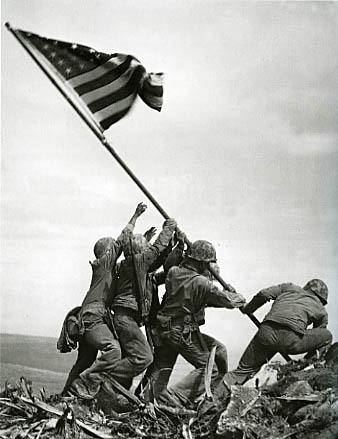 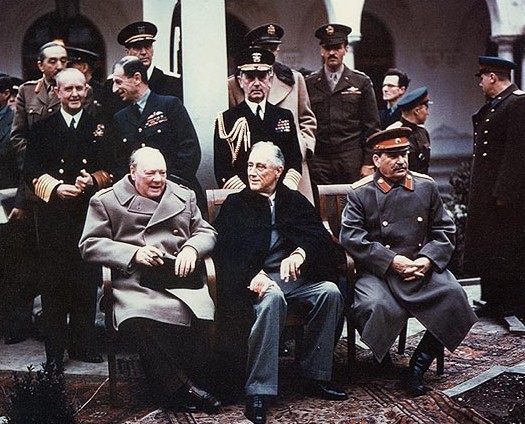 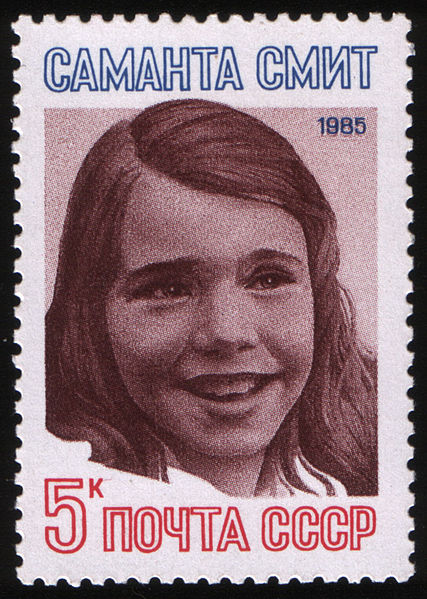 UNITED STATES HISTORYSENECA HIGH SCHOOL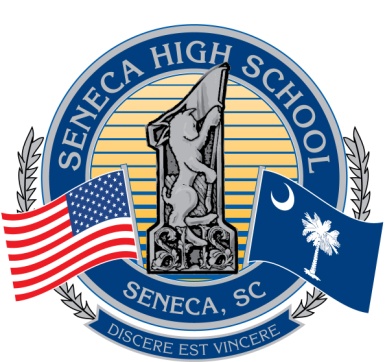 Mr. Tom Richey,InstructorUNITED STATES HISTORYTERMS LISTUNIT 12.2The Cold WarUnit Planand Pacing GuideUnit 11World War II and the Cold WarDocument 11.1Speech by Charles Lindbergh in Des Moines, IASeptember 11, 1941Source:  http://www.charleslindbergh.com/americanfirst/speech.asp It is now two years since this latest European war began. From that day in September, 1939, until the present moment, there has been an over-increasing effort to force the United States into the conflict.That effort has been carried on by foreign interests, and by a small minority of our own people; but it has been so successful that, today, our country stands on the verge of war.At this time, as the war is about to enter its third winter, it seems appropriate to review the circumstances that have led us to our present position. Why are we on the verge of war? Was it necessary for us to become so deeply involved? Who is responsible for changing our national policy from one of neutrality and independence to one of entanglement in European affairs?Personally, I believe there is no better argument against our intervention than a study of the causes and developments of the present war. I have often said that if the true facts and issues were placed before the American people, there would be no danger of our involvement.Here, I would like to point out to you a fundamental difference between the groups who advocate foreign war, and those who believe in an independent destiny for America.If you will look back over the record, you will find that those of us who oppose intervention have constantly tried to clarify facts and issues; while the interventionists have tried to hide facts and confuse issues.We ask you to read what we said last month, last year, and even before the war began. Our record is open and clear, and we are proud of it.We have not led you on by subterfuge and propaganda. We have not resorted to steps short of anything, in order to take the American people where they did not want to go.What we said before the elections, we say [illegible] and again, and again today. And we will not tell you tomorrow that it was just campaign oratory. Have you ever heard an interventionist, or a British agent, or a member of the administration in Washington ask you to go back and study a record of what they have said since the war started? Are their self-styled defenders of democracy willing to put the issue of war to a vote of our people? Do you find these crusaders for foreign freedom of speech, or the removal of censorship here in our own country?The subterfuge and propaganda that exists in our country is obvious on every side. Tonight, I shall try to pierce through a portion of it, to the naked facts which lie beneath.When this war started in Europe, it was clear that the American people were solidly opposed to entering it. Why shouldn't we be? We had the best defensive position in the world; we had a tradition of independence from Europe; and the one time we did take part in a European war left European problems unsolved, and debts to America unpaid.National polls showed that when England and France declared war on Germany, in 1939, less than 10 percent of our population favored a similar course for America. But there were various groups of people, here and abroad, whose interests and beliefs necessitated the involvement of the United States in the war. I shall point out some of these groups tonight, and outline their methods of procedure. In doing this, I must speak with the utmost frankness, for in order to counteract their efforts, we must know exactly who they are.The three most important groups who have been pressing this country toward war are the British, the Jewish and the Roosevelt administration.Behind these groups, but of lesser importance, are a number of capitalists, Anglophiles, and intellectuals who believe that the future of mankind depends upon the domination of the British empire. Add to these the Communistic groups who were opposed to intervention until a few weeks ago, and I believe I have named the major war agitators in this country.I am speaking here only of war agitators, not of those sincere but misguided men and women who, confused by misinformation and frightened by propaganda, follow the lead of the war agitators.As I have said, these war agitators comprise only a small minority of our people; but they control a tremendous influence. Against the determination of the American people to stay out of war, they have marshaled the power of their propaganda, their money, their patronage.Let us consider these groups, one at a time. First, the British: It is obvious and perfectly understandable that Great Britain wants the United States in the war on her side. England is now in a desperate position. Her population is not large enough and her armies are not strong enough to invade the continent of Europe and win the war she declared against Germany.Her geographical position is such that she cannot win the war by the use of aviation alone, regardless of how many planes we send her. Even if America entered the war, it is improbable that the Allied armies could invade Europe and overwhelm the Axis powers. But one thing is certain. If England can draw this country into the war, she can shift to our shoulders a large portion of the responsibility for waging it and for paying its cost.As you all know, we were left with the debts of the last European war; and unless we are more cautious in the future than we have been in the past, we will be left with the debts of the present case. If it were not for her hope that she can make us responsible for the war financially, as well as militarily, I believe England would have negotiated a peace in Europe many months ago, and be better off for doing so.England has devoted, and will continue to devote every effort to get us into the war. We know that she spent huge sums of money in this country during the last war in order to involve us. Englishmen have written books about the cleverness of its use.We know that England is spending great sums of money for propaganda in America during the present war. If we were Englishmen, we would do the same. But our interest is first in America; and as Americans, it is essential for us to realize the effort that British interests are making to draw us into their war. The second major group I mentioned is the Jewish. It is not difficult to understand why Jewish people desire the overthrow of Nazi Germany. The persecution they suffered in Germany would be sufficient to make bitter enemies of any race.No person with a sense of the dignity of mankind can condone the persecution of the Jewish race in Germany. But no person of honesty and vision can look on their pro-war policy here today without seeing the dangers involved in such a policy both for us and for them. Instead of agitating for war, the Jewish groups in this country should be opposing it in every possible way for they will be among the first to feel its consequences.Tolerance is a virtue that depends upon peace and strength. History shows that it cannot survive war and devastations. A few far-sighted Jewish people realize this and stand opposed to intervention. But the majority still do not.Their greatest danger to this country lies in their large ownership and influence in our motion pictures, our press, our radio and our government. I am not attacking either the Jewish or the British people. Both races, I admire. But I am saying that the leaders of both the British and the Jewish races, for reasons which are as understandable from their viewpoint as they are inadvisable from ours, for reasons which are not American, wish to involve us in the war.We cannot blame them for looking out for what they believe to be their own interests, but we also must look out for ours. We cannot allow the natural passions and prejudices of other peoples to lead our country to destruction.The Roosevelt administration is the third powerful group which has been carrying this country toward war. Its members have used the war emergency to obtain a third presidential term for the first time in American history. They have used the war to add unlimited billions to a debt which was already the highest we have ever known. And they have just used the war to justify the restriction of congressional power, and the assumption of dictatorial procedures on the part of the president and his appointees.The power of the Roosevelt administration depends upon the maintenance of a wartime emergency. The prestige of the Roosevelt administration depends upon the success of Great Britain to whom the president attached his political future at a time when most people thought that England and France would easily win the war. The danger of the Roosevelt administration lies in its subterfuge. While its members have promised us peace, they have led us to war heedless of the platform upon which they were elected.In selecting these three groups as the major agitators for war, I have included only those whose support is essential to the war party. If any one of these groups--the British, the Jewish, or the administration--stops agitating for war, I believe there will be little danger of our involvement. I do not believe that any two of them are powerful enough to carry this country to war without the support of the third. And to these three, as I have said, all other war groups are of secondary importance.When hostilities commenced in Europe, in 1939, it was realized by these groups that the American people had no intention of entering the war. They knew it would be worse than useless to ask us for a declaration of war at that time. But they believed that this country could be entered into the war in very much the same way we were entered into the last one.They planned: first, to prepare the United States for foreign war under the guise of American defense; second, to involve us in the war, step by step, without our realization; third, to create a series of incidents which would force us into the actual conflict. These plans were of course, to be covered and assisted by the full power of their propaganda.Our theaters soon became filled with plays portraying the glory of war. Newsreels lost all semblance of objectivity. Newspapers and magazines began to lose advertising if they carried anti-war articles. A smear campaign was instituted against individuals who opposed intervention. The terms "fifth columnist," "traitor," "Nazi," "anti-Semitic" were thrown ceaselessly at any one who dared to suggest that it was not to the best interests of the United States to enter the war. Men lost their jobs if they were frankly anti-war. Many others dared no longer speak.Before long, lecture halls that were open to the advocates of war were closed to speakers who opposed it. A fear campaign was inaugurated. We were told that aviation, which has held the British fleet off the continent of Europe, made America more vulnerable than ever before to invasion. Propaganda was in full swing.There was no difficulty in obtaining billions of dollars for arms under the guise of defending America. Our people stood united on a program of defense. Congress passed appropriation after appropriation for guns and planes and battleships, with the approval of the overwhelming majority of our citizens. That a large portion of these appropriations was to be used to build arms for Europe, we did not learn until later. That was another step.To use a specific example; in 1939, we were told that we should increase our air corps to a total of 5,000 planes. Congress passed the necessary legislation. A few months later, the administration told us that the United States should have at least 50,000 planes for our national safety. But almost as fast as fighting planes were turned out from our factories, they were sent abroad, although our own air corps was in the utmost need of new equipment; so that today, two years after the start of war, the American army has a few hundred thoroughly modern bombers and fighters--less in fact, than Germany is able to produce in a single month.Ever since its inception, our arms program has been laid out for the purpose of carrying on the war in Europe, far more than for the purpose of building an adequate defense for America.Now at the same time we were being prepared for a foreign war, it was necessary, as I have said, to involve us in the war. This was accomplished under that now famous phrase "steps short of war."England and France would win if the United States would only repeal its arms embargo and sell munitions for cash, we were told. And then [illegible] began, a refrain that marked every step we took toward war for many months--"the best way to defend America and keep out of war." we were told, was "by aiding the Allies."First, we agreed to sell arms to Europe; next, we agreed to loan arms to Europe; then we agreed to patrol the ocean for Europe; then we occupied a European island in the war zone. Now, we have reached the verge of war.The war groups have succeeded in the first two of their three major steps into war. The greatest armament program in our history is under way.We have become involved in the war from practically every standpoint except actual shooting. Only the creation of sufficient "incidents" yet remains; and you see the first of these already taking place, according to plan [ill.]-- a plan that was never laid before the American people for their approval. Men and women of Iowa; only one thing holds this country from war today. That is the rising opposition of the American people. Our system of democracy and representative government is on test today as it has never been before. We are on the verge of a war in which the only victor would be chaos and prostration.We are on the verge of a war for which we are still unprepared, and for which no one has offered a feasible plan for victory--a war which cannot be won without sending our soldiers across the ocean to force a landing on a hostile coast against armies stronger than our own.We are on the verge of war, but it is not yet too late to stay out. It is not too late to show that no amount of money, or propaganda, or patronage can force a free and independent people into war against its will. It is not yet too late to retrieve and to maintain the independent American destiny that our forefathers established in this new world.The entire future rests upon our shoulders. It depends upon our action, our courage, and our intelligence. If you oppose our intervention in the war, now is the time to make your voice heard.Help us to organize these meetings; and write to your representatives in Washington. I tell you that the last stronghold of democracy and representative government in this country is in our house of representatives and our senate.There, we can still make our will known. And if we, the American people, do that, independence and freedom will continue to live among us, and there will be no foreign war. Document 11.2Campaign Speech by Franklin D. Roosevelt in Boston, MAOctober 30, 1940The American Presidency Project:  http://www.presidency.ucsb.edu/ws/index.php?pid=15887&st=boys&st1=foreign+wars#axzz1HwtMElYV Mr. Mayor, my friends of New England: I've had a glorious day here in New England. And I do not need to tell you that I have been glad to come back to my old stamping ground in Boston. There's one thing about this trip that I regret. I have to return to Washington tonight, without getting a chance to go into my two favorite States of Maine and Vermont. In New York City two nights ago, I showed by the cold print of the Congressional Record how Republican leaders, with their votes and in their speeches, have been playing, and still are playing politics with national defense. Even during the past three years, when the dangers to all forms of democracy throughout the world have been obvious, the Republican team in the Congress has been acting only as a Party team. Time after time, Republican leadership refused to see that what this country needs is an all-American team. Those side-line critics are now saying that we are not doing enough for our national defense. I say to you that we are going full speed ahead! Our Navy is our outer line of defense. Almost the very minute that this Administration came into office seven and a half years ago, we began to build the Navy up- to build a bigger Navy. In those seven years we have raised the total of 193 ships in commission to 337 ships in commission today. And, in addition to that, we have 19 more ships that are actually under construction today. In those seven years we raised the personnel of our Navy from 106,000 to 210,000 today. You good people here in Boston know of the enormous increase of productive work in your Boston Navy Yard. And that is only one of many Navy yards—one of the best. There are now six times as many men employed in our Navy yards as there were in 1933. The private ship-building yards are also humming with activity—building ships for our Navy and for our expanding merchant marine. The construction of this Navy has been a monumental job. In spite of what some campaign orators may tell you, you cannot buy a battleship from a mail-order catalogue. We have not only added ships and men to the Navy, we have enormously increased the effectiveness of Naval bases in those outlying territories of ours in the Atlantic and Pacific. For our objective is to keep any potential attacker as far from our continental shores as we possibly can. You here in New England know that well, and can well visualize it. And within the past two months your Government has acquired new naval and air bases in British territory in the Atlantic Ocean; extending all the way from Newfoundland in the north to that part of South America where the Atlantic Ocean begins to get narrow, with Africa not far away. I repeat: Our objective is to keep any potential attacker as far from our continental shores as we possibly can. That is the record of the growth of our Navy. In 1933 a weak Navy; in 1940 a strong Navy. Side-line critics may carp in a political campaign. But Americans are mighty proud of that record and Americans will put their country first and partisanship second. Speaking of partisanship, I remind you—when the Naval Expansion Bill came up in 1938 the vast majority of Republican members of the Congress voted against building any more battleships. What kind of political shenanigans are these? Can we trust those people with national defense? Next, take up the Army: Under normal conditions we have no need for a vast Army in this country. But you and I know that unprecedented dangers require unprecedented action to guard the peace of America against unprecedented threats. Since that day, a little over a year ago, when Poland was invaded, we have more than doubled the size of our regular Army. Adding to this, the Federalized National Guardsmen, our armed land forces now equal more than 436,000 enlisted men. And yet there are armies overseas that run four and five and six million men. The officers and men of our Army and National Guard are the finest in the world. They will be, as you know, the nucleus for the training of the young men who are being called under the Selective Service Act, 800,000 of them in the course of this year out of nearly 17,000,000 registered—in other words, a little less than 5 per cent of the total registration. General Marshall said to me the other day that the task of training those young men is, for the Army, a "profound privilege." Campaign orators seek to tear down the morale of the American people when they make false statements about the Army's equipment. I say to you that we are supplying our Army with the best fighting equipment in all the world. Yes, the Army and the Defense Commission are getting things done with speed and efficiency. More than eight billion dollars of contracts for defense have been let in the past few months. I am afraid that those campaign orators will pretty soon be under the painful necessity of coming down to Washington later on and eating their words. I cannot help but feel that the most inexcusable, most unpatriotic misstatement of fact about our Army—a misstatement calculated to worry the mothers of the Nation—is the brazen charge that the men called to training will not be properly housed. The plain fact is that construction on Army housing is far ahead of schedule to meet all needs, and that by January fifth, next, there will be complete and adequate housing in this Nation for nine hundred and thirty thousand soldiers. And so I feel that, very simply and very honestly, I can give assurance to the mothers and fathers of America that each and every one of their boys in training will be well housed and well fed. Throughout that year of training, there will be constant promotion of their health and their well-being. And while I am talking to you mothers and fathers, I give you one more assurance. I have said this before, but I shall say it again and again and again: Your boys are not going to be sent into any foreign wars. They are going into training to form a force so strong that, by its very existence, it will keep the threat of war far away from our shores. The purpose of our defense is defense. The Republican campaign orators who moan and groan (laughter) about our Army and Navy are even more mournful about our strength in the air. But only last year, 1939, the Republicans in, the Congress were voting in favor of reducing appropriations for the Army Air Corps. What kind of political shenanigans are these? Can such people be trusted with national defense? I stress particularly what every Army and Navy flier tells us-that what counts most in sustained air power is the productive capacity of our airplane and engine factories. That ought to be almost a first-grade lesson. We are determined to attain a production capacity of 50,000 planes a year in the United States. And day by day we are working and making very rapid progress toward that goal. You citizens of Seattle who are listening tonight—you have watched the Boeing plant out there grow. It is now producing four times as many planes each month as it was producing a year ago. You citizens of Southern California can see the great Douglas factories. They have doubled their output in less than a year. You citizens of Buffalo and St. Louis can see the Curtiss plants in your cities. Their output has jumped to twelve times its level of a year ago. And, of course, we are training our young men, and training them successfully in sufficient numbers, to fly these planes as soon as they come off the lines. But planes won't fly without engines. You citizens of Hartford, who hear my words: look across the Connecticut River at the whirring wheels and the beehive of activity which is the Pratt and Whitney plant which I saw today. A year ago that plant was producing airplane engines totaling one hundred thousand horsepower a month. Today that production has been stepped up tenfold, stepped up to one million horsepower a month. And you citizens of Paterson, New Jersey, you can see the Curtiss-Wright plant which a year ago produced two hundred seventy thousand horsepower a month and this October is producing 859,000 horsepower. In ten months this Nation has increased our engine output for planes 240 per cent; and I am proud of it. Remember, too, that we are scattering them all over the country. We are building brand new plants for airplanes and airplane engines in places besides the Pacific Coast and this coast. We are also building them in centers in the Middle West. Last spring and last winter this great production capacity program was stepped up by orders from overseas. In taking these orders for planes from overseas, we are following and were following hard-headed self-interest. Building on the foundation provided by these orders, the British on the other side of the ocean are receiving a steady stream of airplanes. After three months of blitzkrieg in the air over there, the strength of the Royal Air Force is actually greater now than when the attack began. And they know and we know that that increase in strength despite battle losses is due in part to the purchases made from American airplane industries. Tonight I am privileged to make an announcement, using Boston instead of the White House: The British within the past few days have asked for permission to negotiate again with American manufacturers for 12,000 additional planes. I have asked that the request be given most sympathetic consideration by the Priorities Board. I have asked the Priorities Board to give it that consideration—the Board made up of William S. Knudsen, Edward R. Stettinius, Jr., and Leon Henderson. When those additional orders are approved, as I hope they will be, they will bring Britain's present orders for military planes from the United States to more than 26,000. They will require still more new plant facilities so that the present program of building planes for military purposes both for the United States and Great Britain will not be interrupted. Also large additional orders are being negotiated for artillery, for machine guns, for rifles, for tanks with equipment and ammunition. The plant capacity necessary to produce all this military equipment is and will be available to serve the needs of the United States in any emergency. The productive capacity of the United States which has made it the greatest industrial country in the world, is not failing now. It will make us the strongest air power in the world. And that is not just a campaign promise! I have been glad in the past two or three days to welcome back to the shores of America that Boston boy, beloved by all of Boston and a lot of other places, my Ambassador to the Court of St. James, Joe Kennedy. Actually on the scene where planes were fighting and bombs were dropping day and night for many months, he has been telling me just what you and I have visualized from afar—that all the smaller independent nations of Europe—Sweden, Switzerland, Greece, Ireland and the others—have lived in terror of the destruction of their independence by Nazi military might. And so, my friends, we are building up our armed defenses to their highest peak of efficiency for a very good reason, the reason of the possibility of real national danger to us; but these defenses will be inadequate unless we support them with a strong national morale, a sound economy, a sense of solidarity and economic and social justice. When this Administration first came to office, the foundation of that national morale was crumbling. In the panic and misery of those days no democracy could have built up an adequate armed defense. What we have done since 1933 has been written in terms of improvement in the daily life and work of the common man. I have discussed the falsifications which Republican campaign orators have been making about the economic condition of the Nation—the condition of labor and the condition of business. They are even more ridiculous when they shed those old crocodile tears over the plight of the American farmer. Now, if there is anyone that a Republican candidate loves more than the laboring man in October and up to Election Day, it is the farmer. And the first one that he forgets after Election Day is the farmer. Do I have to remind you of the plight of the farmer—not just the Western farmer, but the New England farmer—during the period between 1920 and 1933—declining income, accumulating surpluses, rising farm debts—ten-cent corn, twenty-cent wheat, five-cent cotton and three-cent hogs? But before 1933 the Administration did nothing to stop that slide. But, of course, before every Election Day they always uncork the old bottle of soothing syrup and spread it thick. (Laughter) The farmers of America know from the record what the state of American agriculture is today. Farm income this year is just about double what it was in 1932. Farm buying power this year is greater than it was even in 1929. Tens of thousands of farmers have had their farms saved from foreclosure. More than 800,000 low income farmers have been able to obtain credit from the Government which they could get nowhere else. And, incidentally, credit which they are repaying. Over a million farms have been electrified since 1933. Over 6,000,000 farmers have received benefit payments of more than three and a half million dollars. What does it all add up to? It means an agriculture that is strong and vigorous. And we all know how much this is due to the patient efforts and practical vision of Henry Wallace. The people of New England, whether they live in the city or out in the country, know that if the farmers' income in this Nation had remained what it was in 1932, they would be buying fewer shoes, fewer watches and ice boxes, less woolen goods and cotton goods, than they are buying now. Prosperous farmers mean more employment, more prosperity for the workers and businessmen of New England, and of every industrial area in the whole country. Parity—the proper relationship between agriculture and the rest of our economy—will continue to be our guiding principle. We now have great stocks of wheat, corn and cotton—in a sense really strategic materials in a world that is threatened by war. Surpluses not needed for reserves are now being used to feed the hungry and the ill-nourished and that is a fact that is difficult for the old Republican orators to deny. Our school luncheon program will this year reach three million children with milk and other foods. And milk does those children more good than political soothing syrup. While this was being done, what were the Republican leaders doing? Here is the record: In 1933, Republicans in the Congress, in both houses, voted against the first Agricultural Adjustment Act, 88 to 52. In 1936 they voted against the Soil Conservation and Domestic Allotment Act, 75 to 25. In 1938, they voted against the second Agricultural Adjustment Act, 84 to 15. And even in 1940, this year, they voted against parity payments to farmers by 143 to 32. In the spring of this year, they voted overwhelmingly against the Stamp Plan to distribute food to needy people through private grocery stores. The American farmers will not be deceived by pictures of Old Guard candidates, patting cows and pitching hay in front of moving picture cameras. And even since the Convention in Philadelphia, all the sweet words of the Republican leaders in that Convention have not been worth the paper they were written on. For listen to this: Last summer, only a few weeks after the Republican National Platform had been adopted endorsing commodity loans for the farmers, the Republican members of the House marched right back into the Halls of Congress and voted against commodity loans for the farmers, 106 to 37. Among the Republican leaders who voted against that bill and against practically every other farm bill was the present Chairman of the Republican National Committee, that "peerless leader," that "farmers' friend"—Congressman Joe Martin of Massachusetts. I would not single him out except that he is of national interest now, because at the time of his appointment as Republican National Chairman this handsome verbal bouquet, this expensive orchid, was pinned upon him: "In public life for many years Joe Martin has represented all that is finest in American public life." Considering the source of that orchid, Martin must be slated for some Cabinet post. So let's look for a minute at the voting record of this representative of what they call, "all that is finest in American public life." Martin voted against the Public Utility Holding Company Act, the Tennessee Valley Authority Act, the National Securities Exchange Act, and the extension of the Civilian Conservation Corps Act. He voted against practically all relief and work relief measures, and against the appropriation for rural electrification. Martin voted against the Civil Service Extension Act and against the United States Housing Act. What I particularly want to say on the radio to the farmers of the Nation, and to you here in this hall, is that Republican National Chairman Martin voted against every single one of the farm measures that were recommended by this Administration. Perhaps Brother Martin will be rewarded for this loyal service to the principles of his party by being appointed Secretary of Agriculture. He is one of that great historic trio which has voted consistently against every measure for the relief of agriculture-Martin, Barton and Fish. I have to let you in on a secret. It will come as a great surprise to you. And it's this: I'm enjoying this campaign. I'm really having a fine time. I think you know that the office of President has not been an easy one during the past years. The tragedies of this distracted world have weighed heavily on all of us. But—there is revival for every one of us in the sight of our own national community. In our own American community we have sought to submerge all the old hatreds, all the old fears, of the old world. We are Anglo-Saxon and Latin, we are Irish and Teuton and Jewish and Scandinavian and Slav—we are American. We belong to many races and colors and creeds—we are American. And it seems to me that we are most completely, most loudly, most proudly American around Election Day. Because it is then that we can assert ourselves—voters and candidates alike. We can assert the most glorious, the most encouraging fact in all the world today—the fact that democracy is alive- and going strong. We are telling the world that we are free—and we intend to remain free and at peace. We are free to live and love and laugh. We face the future with confidence and courage. We are American.Document 11.3Franklin D. Roosevelt’s Pearl Harbor Address to the NationDecember 8, 1941American Rhetoric:  http://www.americanrhetoric.com/speeches/fdrpearlharbor.htm Mr. Vice President, Mr. Speaker, Members of the Senate, and of the House of Representatives:Yesterday, December 7th, 1941 -- a date which will live in infamy -- the United States of America was suddenly and deliberately attacked by naval and air forces of the Empire of Japan.The United States was at peace with that nation and, at the solicitation of Japan, was still in conversation with its government and its emperor looking toward the maintenance of peace in the Pacific.Indeed, one hour after Japanese air squadrons had commenced bombing in the American island of Oahu, the Japanese ambassador to the United States and his colleague delivered to our Secretary of State a formal reply to a recent American message. And while this reply stated that it seemed useless to continue the existing diplomatic negotiations, it contained no threat or hint of war or of armed attack.It will be recorded that the distance of Hawaii from Japan makes it obvious that the attack was deliberately planned many days or even weeks ago. During the intervening time, the Japanese government has deliberately sought to deceive the United States by false statements and expressions of hope for continued peace.The attack yesterday on the Hawaiian islands has caused severe damage to American naval and military forces. I regret to tell you that very many American lives have been lost. In addition, American ships have been reported torpedoed on the high seas between San Francisco and Honolulu.Yesterday, the Japanese government also launched an attack against Malaya. 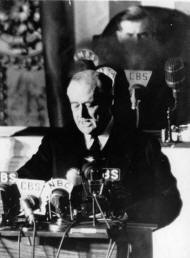 Last night, Japanese forces attacked Hong Kong.Last night, Japanese forces attacked Guam.Last night, Japanese forces attacked the Philippine Islands.Last night, the Japanese attacked Wake Island.And this morning, the Japanese attacked Midway Island.Japan has, therefore, undertaken a surprise offensive extending throughout the Pacific area. The facts of yesterday and today speak for themselves. The people of the United States have already formed their opinions and well understand the implications to the very life and safety of our nation.As commander in chief of the Army and Navy, I have directed that all measures be taken for our defense. But always will our whole nation remember the character of the onslaught against us.No matter how long it may take us to overcome this premeditated invasion, the American people in their righteous might will win through to absolute victory.I believe that I interpret the will of the Congress and of the people when I assert that we will not only defend ourselves to the uttermost, but will make it very certain that this form of treachery shall never again endanger us.Hostilities exist. There is no blinking at the fact that our people, our territory, and our interests are in grave danger.With confidence in our armed forces, with the unbounding determination of our people, we will gain the inevitable triumph -- so help us God.I ask that the Congress declare that since the unprovoked and dastardly attack by Japan on Sunday, December 7th, 1941, a state of war has existed between the United States and the Japanese empire.Document 11.4Enola Gay DocumentsSource:  http://www.historylearningsite.co.uk/enola_gay_and_hiroshima.htm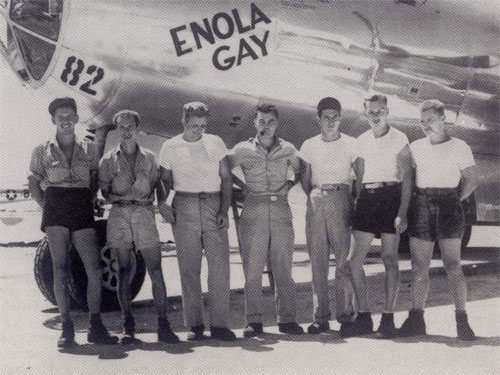 The crew of the Enola GayFrom the log of the co-pilot, Robert A. Lewis:"Everyone will be relieved when we have left our bomb and get half way home, or better still all the way home." "At 07.30 a.m. we are loaded, the bomb is now alive and it’s a funny feeling knowing it’s right in back of you.""The Colonel and I are standing back and are giving the boys what they want. There’ll be a short intermission while we bomb our target.""For the next minute no one knew what to expect. The bombardier and the pilot forgot to put on their dark glasses and therefore witnessed the flash which was terrific.""Fifteen seconds after the flash there were two very distinct slaps and that was all the physical effects we felt. We turned the ship so we could observe results and there in front of our eyes was without a doubt the greatest explosion man had ever witnessed. The city was 9/10 covered with smoke and a column of white cloud, which in less than three minutes reached 30,000 feet and then went up to 50,000 feet. I honestly have the feeling of groping for words to explain this or I might say, my God, what have we done? Everyone on the ship is actually dumbstruck, even though we had expected something fierce."The Enola Gay Exhibit:  Historiography Gets Uglyhttp://digital.lib.lehigh.edu/trial/enola/Take a look at the background of the exhibit.  What would Mason Briggs (or Paul Tibbets) think?'One hell of a big bang'Source:  http://www.guardian.co.uk/world/2002/aug/06/nuclear.japanStuds Terkel The Guardian, Tuesday 6 August 2002 Studs Terkel: We're seated here, two old gaffers. Me and Paul Tibbets, 89 years old, brigadier-general retired, in his home town of Columbus, Ohio, where has lived for many years. Paul Tibbets: Hey, you've got to correct that. I'm only 87. You said 89. ST: I know. See, I'm 90. So I got you beat by three years. Now we've had a nice lunch, you and I and your companion. I noticed as we sat in that restaurant, people passed by. They didn't know who you were. But once upon a time, you flew a plane called the Enola Gay over the city of Hiroshima, in Japan, on a Sunday morning - August 6 1945 - and a bomb fell. It was the atomic bomb, the first ever. And that particular moment changed the whole world around. You were the pilot of that plane. PT: Yes, I was the pilot. ST: And the Enola Gay was named after... PT: My mother. She was Enola Gay Haggard before she married my dad, and my dad never supported me with the flying - he hated airplanes and motorcycles. When I told them I was going to leave college and go fly planes in the army air corps, my dad said, "Well, I've sent you through school, bought you automobiles, given you money to run around with the girls, but from here on, you're on your own. If you want to go kill yourself, go ahead, I don't give a damn." Then Mom just quietly said, "Paul, if you want to go fly airplanes, you're going to be all right." And that was that. ST: Where was that? PT: Well, that was Miami, Florida. My dad had been in the real estate business down there for years, and at that time he was retired. And I was going to school at Gainesville, Florida, but I had to leave after two years and go to Cincinnati because Florida had no medical school. ST: You were thinking of being a doctor? PT: I didn't think that, my father thought it. He said, "You're going to be a doctor," and I just nodded my head and that was it. And I started out that way; but about a year before, I was able to get into an airplane, fly it - I soloed - and I knew then that I had to go fly airplanes. ST: Now by 1944 you were a pilot - a test pilot on the program to develop the B-29 bomber. When did you get word that you had a special assignment? PT: One day [in September 1944] I'm running a test on a B-29, I land, a man meets me. He says he just got a call from General Uzal Ent [commander of the second air force] at Colorado Springs, he wants me in his office the next morning at nine o'clock. He said, "Bring your clothing - your B4 bag - because you're not coming back." Well, I didn't know what it was and didn't pay any attention to it - it was just another assignment. I got to Colorado Springs the next morning perfectly on time. A man named Lansdale met me, walked me to General Ent's office and closed the door behind me. With him was a man wearing a blue suit, a US Navy captain - that was William Parsons, who flew with me to Hiroshima - and Dr Norman Ramsey, Columbia University professor in nuclear physics. And Norman said: "OK, we've got what we call the Manhattan Project. What we're doing is trying to develop an atomic bomb. We've gotten to the point now where we can't go much further till we have airplanes to work with." He gave me an explanation which probably lasted 45, 50 minutes, and they left. General Ent looked at me and said, "The other day, General Arnold [commander general of the army air corps] offered me three names." Both of the others were full colonels; I was lieutenant-colonel. He said that when General Arnold asked which of them could do this atomic weapons deal, he replied without hesitation, "Paul Tibbets is the man to do it." I said, "Well, thank you, sir." Then he laid out what was going on and it was up to me now to put together an organisation and train them to drop atomic weapons on both Europe and the Pacific - Tokyo. ST: Interesting that they would have dropped it on Europe as well. We didn't know that. PT: My edict was as clear as could be. Drop simultaneously in Europe and the Pacific because of the secrecy problem - you couldn't drop it in one part of the world without dropping it in the other. And so he said, "I don't know what to tell you, but I know you happen to have B-29s to start with. I've got a squadron in training in Nebraska - they have the best record so far of anybody we've got. I want you to go visit them, look at them, talk to them, do whatever you want. If they don't suit you, we'll get you some more." He said: "There's nobody could tell you what you have to do because nobody knows. If we can do anything to help you, ask me." I said thank you very much. He said, "Paul, be careful how you treat this responsibility, because if you're successful you'll probably be called a hero. And if you're unsuccessful, you might wind up in prison." ST: Did you know the power of an atomic bomb? Were you told about that? PT: No, I didn't know anything at that time. But I knew how to put an organization together. He said, "Go take a look at the bases, and call me back and tell me which one you want." I wanted to get back to Grand Island Nebraska, that's where my wife and two kids were, where my laundry was done and all that stuff. But I thought, "Well, I'll go to Wendover [army airfield, in Utah] first and see what they've got." As I came in over the hills I saw it was a beautiful spot. It had been a final staging place for units that were going through combat crew training, and the guys ahead of me were the last P-47 fighter outfit. This lieutenant-colonel in charge said, "We've just been advised to stop here and I don't know what you want to do... but if it has anything to do with this base it's the most perfect base I've ever been on. You've got full machine shops, everybody's qualified, they know what they want to do. It's a good place." ST: And now you chose your own crew. PT: Well, I had mentally done it before that. I knew right away I was going to get Tom Ferebee [the Enola Gay's bombardier] and Theodore "Dutch" van Kirk [navigator] and Wyatt Duzenbury [flight engineer]. ST: Guys you had flown with in Europe? PT: Yeah. ST: And now you're training. And you're also talking to physicists like Robert Oppenheimer [senior scientist on the Manhattan project]. PT: I think I went to Los Alamos [the Manhattan project HQ] three times, and each time I got to see Dr Oppenheimer working in his own environment. Later, thinking about it, here's a young man, a brilliant person. And he's a chain smoker and he drinks cocktails. And he hates fat men. And General Leslie Groves [the general in charge of the Manhattan project], he's a fat man, and he hates people who smoke and drink. The two of them are the first, original odd couple. ST: They had a feud, Groves and Oppenheimer? PT: Yeah, but neither one of them showed it. Each one of them had a job to do. ST: Did Oppenheimer tell you about the destructive nature of the bomb? PT: No. ST: How did you know about that? PT: From Dr Ramsey. He said the only thing we can tell you about it is, it's going to explode with the force of 20,000 tons of TNT. I'd never seen 1lb of TNT blow up. I'd never heard of anybody who'd seen 100lbs of TNT blow up. All I felt was that this was gonna be one hell of a big bang. ST: Twenty thousand tons - that's equivalent to how many planes full of bombs? PT: Well, I think the two bombs that we used [at Hiroshima and Nagasaki] had more power than all the bombs the air force had used during the war on Europe. ST: So Ramsey told you about the possibilities. PT: Even though it was still theory, whatever those guys told me, that's what happened. So I was ready to say I wanted to go to war, but I wanted to ask Oppenheimer how to get away from the bomb after we dropped it. I told him that when we had dropped bombs in Europe and North Africa, we'd flown straight ahead after dropping them - which is also the trajectory of the bomb. But what should we do this time? He said, "You can't fly straight ahead because you'd be right over the top when it blows up and nobody would ever know you were there." He said I had to turn tangent to the expanding shockwave. I said, "Well, I've had some trigonometry, some physics. What is tangency in this case?" He said it was 159 degrees in either direction. "Turn 159 degrees as fast as you can and you'll be able to put yourself the greatest distance from where the bomb exploded." ST: How many seconds did you have to make that turn? PT: I had dropped enough practice bombs to realize that the charges would blow around 1,500 ft in the air, so I would have 40 to 42 seconds to turn 159 degrees. I went back to Wendover as quick as I could and took the airplane up. I got myself to 25,000ft, and I practiced turning, steeper, steeper, steeper and I got it where I could pull it round in 40 seconds. The tail was shaking dramatically and I was afraid of it breaking off, but I didn't quit. That was my goal. And I practiced and practiced until, without even thinking about it, I could do it in between 40 and 42, all the time. So, when that day came... ST: You got the go-ahead on August 5. PT: Yeah. We were in Tinian [the US island base in the Pacific] at the time we got the OK. They had sent this Norwegian to the weather station out on Guam [the US's westernmost territory] and I had a copy of his report. We said that, based on his forecast, the sixth day of August would be the best day that we could get over Honshu [the island on which Hiroshima stands]. So we did everything that had to be done to get the crews ready to go: airplane loaded, crews briefed, all of the things checked that you have to check before you can fly over enemy territory…We were ready to go at about four o'clock in the afternoon on the fifth and we got word from the president that we were free to go: "Use 'em as you wish." They give you a time you're supposed to drop your bomb on target and that was 9.15 in the morning, but that was Tinian time, one hour later than Japanese time. I told Dutch, "You figure it out what time we have to start after midnight to be over the target at 9am." ST: That'd be Sunday morning. PT: Well, we got going down the runway at right about 2.15am and we took off, we met our rendezvous guys, we made our flight up to what we call the initial point….After we got the airplanes in formation I crawled into the tunnel and went back to tell the men, I said, "You know what we're doing today?" They said, "Well, yeah, we're going on a bombing mission." I said, "Yeah, we're going on a bombing mission, but it's a little bit special." My tailgunner, Bob Caron, was pretty alert. He said, "Colonel, we wouldn't be playing with atoms today, would we?" I said, "Bob, you've got it just exactly right." So I went back up in the front end and I told the navigator, bombardier, flight engineer, in turn. I said, "OK, this is an atom bomb we're dropping." They listened intently but I didn't see any change in their faces or anything else. Those guys were no idiots. We'd been fiddling round with the most peculiar-shaped things we'd ever seen. So we're coming down. We get to that point where I say "one second" and by the time I'd got that second out of my mouth the airplane had lurched, because 10,000lbs had come out of the front… When I level out, the nose is a little bit high and as I look up there the whole sky is lit up in the prettiest blues and pinks I've ever seen in my life. It was just great….OK, we're all going. We had been briefed to stay off the radios: "Don't say a damn word, what we do is we make this turn, we're going to get out of here as fast as we can." I want to get out over the sea of Japan because I know they can't find me over there. With that done we're home free. Then Tom Ferebee has to fill out his bombardier's report and Dutch, the navigator, has to fill out a log. Tom is working on his log and says, "Dutch, what time were we over the target?" And Dutch says, "Nine-fifteen plus 15 seconds." Ferebee says: "What lousy navigating. Fifteen seconds off!" ST: Did you hear an explosion? PT: Oh yeah. The shockwave was coming up at us after we turned. And the tailgunner said, "Here it comes." About the time he said that, we got this kick in the ass. I had accelerometers installed in all airplanes to record the magnitude of the bomb. It hit us with two and a half G. Next day, when we got figures from the scientists on what they had learned from all the things, they said, "When that bomb exploded, your airplane was 10 and half miles away from it." ST: Did you see that mushroom cloud? PT: You see all kinds of mushroom clouds, but they were made with different types of bombs. The Hiroshima bomb did not make a mushroom. It was what I call a stringer. It just came up. It was black as hell, and it had light and colours and white in it and grey colour in it and the top was like a folded-up Christmas tree. ST: Do you have any idea what happened down below? PT: Pandemonium! I think it's best stated by one of the historians, who said: "In one micro-second, the city of Hiroshima didn't exist." ST: You came back, and you visited President Truman. PT: We're talking 1948 now…. [Truman] looked at me for 10 seconds and he didn't say anything. And when he finally did, he said, "What do you think?" I said, "Mr President, I think I did what I was told." He slapped his hand on the table and said: "You're damn right you did, and I'm the guy who sent you. If anybody gives you a hard time about it, refer them to me." ST: Anybody ever give you a hard time? PT: Nobody gave me a hard time. ST: Do you ever have any second thoughts about the bomb? PT: Second thoughts? No. Studs, look. Number one, I got into the air corps to defend the United States to the best of my ability. That's what I believe in and that's what I work for. Number two, I'd had so much experience with airplanes... I'd had jobs where there was no particular direction about how you do it and then of course I put this thing together with my own thoughts on how it should be because when I got the directive I was to be self-supporting at all times. On the way to the target I was thinking: I can't think of any mistakes I've made. Maybe I did make a mistake: maybe I was too damned assured. At 29 years of age I was so shot in the ass with confidence I didn't think there was anything I couldn't do. Of course, that applied to airplanes and people. So, no, I had no problem with it. I knew we did the right thing because when I knew we'd be doing that I thought, yes, we're going to kill a lot of people, but by God we're going to save a lot of lives. We won't have to invade [Japan]. ST: Why did they drop the second one, the Bockscar [bomb] on Nagasaki? PT: Unknown to anybody else - I knew it, but nobody else knew - there was a third one. See, the first bomb went off and they didn't hear anything out of the Japanese for two or three days. The second bomb was dropped and again they were silent for another couple of days. Then I got a phone call from General Curtis LeMay [chief of staff of the strategic air forces in the Pacific]. He said, "You got another one of those damn things?" I said, "Yes sir." He said, "Where is it?" I said, "Over in Utah." He said, "Get it out here. You and your crew are going to fly it." I said, "Yes sir." I sent word back and the crew loaded it on an airplane and we headed back to bring it right on out to Trinian and when they got it to California debarkation point, the war was over. ST: What did General LeMay have in mind with the third one? PT: Nobody knows. ST: One big question. Since September 11, what are your thoughts? People talk about nukes, the hydrogen bomb. PT: Let's put it this way. I don't know any more about these terrorists than you do, I know nothing. When they bombed the Trade Centre I couldn't believe what was going on. We've fought many enemies at different times. But we knew who they were and where they were. These people, we don't know who they are or where they are. That's the point that bothers me. Because they're gonna strike again, I'll put money on it. And it's going to be damned dramatic. But they're gonna do it in their own sweet time. We've got to get into a position where we can kill the bastards. None of this business of taking them to court, the hell with that. I wouldn't waste five seconds on them. ST: What about the bomb? Einstein said the world has changed since the atom was split. PT: That's right. It has changed. ST: And Oppenheimer knew that. PT: Oppenheimer is dead. He did something for the world and people don't understand. And it is a free world. ST: One last thing, when you hear people say, "Let's nuke 'em," "Let's nuke these people," what do you think? PT: Oh, I wouldn't hesitate if I had the choice. I'd wipe 'em out. You're gonna kill innocent people at the same time, but we've never fought a damn war anywhere in the world where they didn't kill innocent people. If the newspapers would just cut out the s---: "You've killed so many civilians." That's their tough luck for being there. ST: By the way, I forgot to say Enola Gay was originally called number 82. How did your mother feel about having her name on it? PT: Well, I can only tell you what my dad said. My mother never changed her expression very much about anything, whether it was serious or light, but when she'd get tickled, her stomach would jiggle. My dad said to me that when the telephone in Miami rang, my mother was quiet first. Then, when it was announced on the radio, he said: "You should have seen the old gal's belly jiggle on that one." · Further information on the Enola Gay can be found at www.theenolagay.com.guardian.co.uk © Guardian News and Media Limited 2009---THE OBITUARY (http://blogs.usatoday.com/ondeadline/2007/11/enola-gay-pilot.html):Paul Tibbets, the pilot of the B-29 bomber Enola Gay, died today. He was 92.Tibbets dropped an atomic bomb known as "Little Boy" over Hiroshima, Japan, at 8:16 a.m. on Aug. 6, 1945. As many as 200,000 people may have been killed within five years by the blast and its aftereffects, according to the Energy Department. This website has photographs of the devastation the bombs wrought before they forced the Japanese government to surrender to Allied forces led by Gen. Douglas MacArthur.The Associated Press reports that Tibbets, who retired from the Air Force as a brigadier general in 1966, had no regrets about his role in the world's first atomic airstrike. "You've got to take stock and assess the situation at that time. We were at war. ... You use anything at your disposal," he was quoted as saying in 1975. "I sleep clearly every night," he added.Tibbets wanted to be cremated, with no funeral or grave marker left to inspire protests.Winston Churchill, “Sinews of Peace” AddressWestminster College (Fulton, Missouri)
March 15, 1946 
History Out Loud:  http://www.hpol.org/churchill/ This speech may be regarded as the most important Churchill delivered as Leader of the Opposition (1945-1951). It contains certain phrases "the special relationship," "the sinews of peace"-which at once entered into general use, and which have survived. But it is the passage on "the iron curtain" which attracted immediate international attention, and had incalculable impact upon public opinion in the United States and in Western Europe. Russian historians date the beginning of the Cold War from this speech…The President of Westminster College spoke first and then introduced President Harry S Truman. Truman introduced Churchill. The text of the speech follows. Churchill ad-libbed at times, so the words Churchill delivered will depart occasionally from the text he prepared.I am glad to come to Westminster College this afternoon, and am complimented that you should give me a degree. The name "Westminster" is somehow familiar to me. I seem to have heard of it before. Indeed, it was at Westminster that I received a very large part of my education in politics, dialectic, rhetoric, and one or two other things…It is also an honor, perhaps almost unique, for a private visitor to be introduced to an academic audience by the President of the United States… The President has told you that it is his wish, as I am sure it is yours, that I should have full liberty to give my true and faithful counsel in these anxious and baffling times…The United States stands at this time at the pinnacle of world power. It is a solemn moment for the American Democracy… Opportunity is here now, clear and shining for both our countries. To reject it or ignore it or fritter it away will bring upon us all the long reproaches of the after-time. It is necessary that constancy of mind, persistency of purpose, and the grand simplicity of decision shall guide and rule the conduct of the English-speaking peoples in peace as they did in war…To give security to these countless homes, they must be shielded from the two giant marauders, war and tyranny. We all know the frightful disturbances in which the ordinary family is plunged when the curse of war swoops down upon the bread-winner and those for whom he works and contrives. The awful ruin of Europe, with all its vanished glories, and of large parts of Asia glares us in the eyes…Our supreme task and duty is to guard the homes of the common people from the horrors and miseries of another war. We are all agreed on that.Our American military colleagues, after having proclaimed their "over-all strategic concept" and computed available resources, always proceed to the next step-namely, the method. Here again there is widespread agreement. A world organization has already been erected for the prime purpose of preventing war, UNO, the successor of the League of Nations, with the decisive addition of the United States and all that means, is already at work. We must make sure that its work is fruitful, that it is a reality and not a sham, that it is a force for action, and not merely a frothing of words, that it is a true temple of peace in which the shields of many nations can someday be hung up, and not merely a cockpit in a Tower of Babel…I have… a definite and practical proposal to make for action. Courts and magistrates may be set up but they cannot function without sheriffs and constables. The United Nations Organization must immediately begin to be equipped with an international armed force. In such a matter we can only go step by step, but we must begin now. I propose that each of the Powers and States should be invited to delegate a certain number of air squadrons to the service of the world organization. These squadrons would be trained and prepared in their own countries, but would move around in rotation from one country to another. They would wear the uniform of their own countries but with different badges. They would not be required to act against their own nation, but in other respects they would be directed by the world organization. This might be started on a modest scale and would grow as confidence grew. I wished to see this done after the First World War, and I devoutly trust it may be done forthwith....Now I come to the second danger of these two marauders which threatens the cottage, the home, and the ordinary people - namely, tyranny. We cannot be blind to the fact that the liberties enjoyed by individual citizens throughout the British Empire are not valid in a considerable number of countries, some of which are very powerful. In these States control is enforced upon the common people by various kinds of all-embracing police governments. The power of the State is exercised without restraint, either by dictators or by compact oligarchies operating through a privileged party and a political police. It is not our duty at this time when difficulties are so numerous to interfere forcibly in the internal affairs of countries which we have not conquered in war. But we must never cease to proclaim in fearless tones the great principles of freedom and the rights of man which are the joint inheritance of the English-speaking world and which through Magna Carta, the Bill of Rights, the Habeas Corpus, trial by jury, and the English common law find their most famous expression in the American Declaration of Independence….Now… I come to the crux of what I have traveled here to say. Neither the sure prevention of war, nor the continuous rise of world organization will be gained without what I have called the fraternal association of the English-speaking peoples. This means a special relationship between the British Commonwealth and Empire and the United States… Fraternal association requires not only the growing friendship and mutual understanding between our two vast but kindred systems of society, but the continuance of the intimate relationship between our military advisers, leading to common study of potential dangers, the similarity of weapons and manuals of instructions, and to the interchange of officers and cadets at technical colleges. It should carry with it the continuance of the present facilities for mutual security by the joint use of all Naval and Air Force bases in the possession of either country all over the world. This would perhaps double the mobility of the American Navy and Air Force. It would greatly expand that of the British Empire Forces and it might well lead, if and as the world calms down, to important financial savings. Already we use together a large number of islands; more may well be entrusted to our joint care in the near future.The United States has already a Permanent Defense Agreement with the Dominion of Canada, which is so devotedly attached to the British Commonwealth and Empire. This Agreement is more effective than many of those which have often been made under formal alliances. This principle should be extended to all British Commonwealths with full reciprocity. Thus, whatever happens, and thus only, shall we be secure ourselves and able to work together for the high and simple causes that are dear to us and bode no ill to any. Eventually there may come - I feel eventually there will come - the principle of common citizenship, but that we may be content to leave to destiny, whose outstretched arm many of us can already clearly see.There is however an important question we must ask ourselves. Would a special relationship between the United States and the British Commonwealth be inconsistent with our over-riding loyalties to the World Organization? I reply that, on the contrary, it is probably the only means by which that organization will achieve its full stature and strength… Special associations between members of the United Nations which have no aggressive point against any other country, which harbor no design incompatible with the Charter of the United Nations, far from being harmful, are beneficial and, as I believe, indispensable.I spoke earlier of the Temple of Peace. Workmen from all countries must build that temple. If two of the workmen know each other particularly well and are old friends… why cannot they work together at the common task as friends and partners? Why cannot they share their tools and thus increase each other's working powers? Indeed they must do so or else the temple may not be built, or, being built, it may collapse, and we shall all be proved again unteachable and have to go and try to learn again for a third time in a school of war… The dark ages may return, the Stone Age may return on the gleaming wings of science, and what might now shower immeasurable material blessings upon mankind, may even bring about its total destruction. Beware, I say; time may be short. Do not let us take the course of allowing events to drift along until it is too late…A shadow has fallen upon the scenes so lately lighted by the Allied victory. Nobody knows what Soviet Russia and its Communist international organization intends to do in the immediate future, or what are the limits, if any, to their expansive and proselytizing tendencies. I have a strong admiration and regard for the valiant Russian people and for my wartime comrade, Marshal Stalin… We understand the Russian need to be secure on her western frontiers by the removal of all possibility of German aggression. We welcome Russia to her rightful place among the leading nations of the world. We welcome her flag upon the seas. Above all, we welcome constant, frequent and growing contacts between the Russian people and our own people on both sides of the Atlantic. It is my duty however, for I am sure you would wish me to state the facts as I see them to you, to place before you certain facts about the present position in Europe.From Stettin in the Baltic to Trieste in the Adriatic, an iron curtain has descended across the Continent. Behind that line lie all the capitals of the ancient states of Central and Eastern Europe. Warsaw, Berlin, Prague, Vienna, Budapest, Belgrade, Bucharest and Sofia, all these famous cities and the populations around them lie in what I must call the Soviet sphere, and all are subject in one form or another, not only to Soviet influence but to a very high and, in many cases, increasing measure of control from Moscow. Athens alone - Greece with its immortal glories - is free to decide its future at an election under British, American and French observation. The Russian-dominated Polish Government has been encouraged to make enormous and wrongful inroads upon Germany, and mass expulsions of millions of Germans on a scale grievous and undreamed-of are now taking place. The Communist parties, which were very small in all these Eastern States of Europe, have been raised to pre-eminence and power far beyond their numbers and are seeking everywhere to obtain totalitarian control. Police governments are prevailing in nearly every case… Turkey and Persia [Iran] are both profoundly alarmed and disturbed at the claims which are being made upon them and at the pressure being exerted by the Moscow Government. An attempt is being made by the Russians in Berlin to build up a quasi-Communist party in their zone of Occupied Germany by showing special favors to groups of left-wing German leaders. At the end of the fighting last June, the American and British Armies withdrew westwards, in accordance with an earlier agreement, to a depth at some points of 150 miles upon a front of nearly four hundred miles, in order to allow our Russian allies to occupy this vast expanse of territory which the Western Democracies had conquered.If now the Soviet Government tries, by separate action, to build up a pro-Communist Germany in their areas, this will cause new serious difficulties in the British and American zones… This is certainly not the Liberated Europe we fought to build up. Nor is it one which contains the essentials of permanent peace….In front of the iron curtain which lies across Europe are other causes for anxiety… One cannot imagine a regenerated Europe without a strong France. All my public life I have worked for a strong France and I never lost faith in her destiny, even in the darkest hours. I will not lose faith now. However, in a great number of countries, far from the Russian frontiers and throughout the world, Communist fifth columns are established and work in complete unity and absolute obedience to the directions they receive from the Communist center. Except in the British Commonwealth and in the United States where Communism is in its infancy, the Communist parties or fifth columns constitute a growing challenge and peril to Christian civilization….I have felt bound to portray the shadow which, alike in the west and in the east, falls upon the world. I was a high minister at the time of the Versailles Treaty and a close friend of Mr. Lloyd-George, who was the head of the British delegation at Versailles. I did not myself agree with many things that were done, but I have a very strong impression in my mind of that situation, and I find it painful to contrast it with that which prevails now. In those days there were high hopes and unbounded confidence that the wars were over, and that the League of Nations would become all-powerful. I do not see or feel that same confidence or even the same hopes in the haggard world at the present time.On the other hand I repulse the idea that a new war is inevitable; still more that it is imminent. It is because I am sure that our fortunes are still in our own hands and that we hold the power to save the future, that I feel the duty to speak out now that I have the occasion and the opportunity to do so. I do not believe that Soviet Russia desires war. What they desire is the fruits of war and the indefinite expansion of their power and doctrines. But what we have to consider here to-day while time remains, is the permanent prevention of war and the establishment of conditions of freedom and democracy as rapidly as possible in all countries…From what I have seen of our Russian friends and Allies during the war, I am convinced that there is nothing they admire so much as strength, and there is nothing for which they have less respect than for weakness, especially military weakness…There never was a war in all history easier to prevent by timely action than the one which has just desolated such great areas of the globe. It could have been prevented in my belief without the firing of a single shot, and Germany might be powerful, prosperous and honored to-day; but no one would listen and one by one we were all sucked into the awful whirlpool. We surely must not let that happen again. This can only be achieved by reaching now, in 1946, a good understanding on all points with Russia under the general authority of the United Nations Organization and by the maintenance of that good understanding through many peaceful years, by the world instrument, supported by the whole strength of the English-speaking world and all its connections. There is the solution which I respectfully offer to you in this Address to which I have given the title "The Sinews of Peace."If the population of the English-speaking Commonwealths be added to that of the United States with all that such co-operation implies in the air, on the sea, all over the globe and in science and in industry, and in moral force, there will be no quivering, precarious balance of power to offer its temptation to ambition or adventure. On the contrary, there will be an overwhelming assurance of security. If we adhere faithfully to the Charter of the United Nations and walk forward in sedate and sober strength seeking no one's land or treasure, seeking to lay no arbitrary control upon the thoughts of men; if all British moral and material forces and convictions are joined with your own in fraternal association, the high-roads of the future will be clear, not only for us but for all, not only for our time, but for a century to come.SOURCE: Robert Rhodes James, Winston S. Churchill: His Complete Speeches 1897-1963, (Chelsea House Publishers: New York and London), vol. VII, 1943-1949, pp.7285-7293.Document 11.6From NSC 68:  United States Objectives and Programs for National SecurityA Report to the President
Source: Naval  Review, Vol. XXVII (May-June, 1975), pp. 51-108.Accessed:  http://www.mtholyoke.edu/acad/intrel/nsc-68/nsc68-1.htm  [Washington,] April 7, 1950 ….The following report is submitted in response to the President's directive of January 31 which reads: That the President direct the Secretary of State and the Secretary of Defense to undertake a reexamination of our objectives in peace and war and of the effect of these objectives on our strategic plans, in the light of the probable fission bomb capability and possible thermonuclear bomb capability of the Soviet Union….ANALYSIS I. Background of the Present Crisis Within the past thirty-five years the world has experienced two global wars of tremendous violence. It has witnessed two revolutions--the Russian and the Chinese--of extreme scope and intensity. It has also seen the collapse of five empires--the Ottoman, the Austro-Hungarian, German, Italian, and Japanese--and the drastic decline of two major imperial systems, the British and the French. During the span of one generation, the international distribution of power has been fundamentally altered. For several centuries it had proved impossible for any one nation to gain such preponderant strength that a coalition of other nations could not in time face it with greater strength. The international scene was marked by recurring periods of violence and war, but a system of sovereign and independent states was maintained, over which no state was able to achieve hegemony. Two complex sets of factors have now basically altered this historic distribution of power. First, the defeat of  and  and the decline of the British and French Empires have interacted with the development of the  and the  in such a way that power increasingly gravitated to these two centers. Second, the , unlike previous aspirants to hegemony, is animated by a new fanatic faith, antithetical to our own, and seeks to impose its absolute authority over the rest of the world. Conflict has, therefore, become endemic and is waged, on the part of the , by violent or non-violent methods in accordance with the dictates of expediency. With the development of increasingly terrifying weapons of mass destruction, every individual faces the ever-present possibility of annihilation should the conflict enter the phase of total war. … It is in this context that this Republic and its citizens in the ascendancy of their strength stand in their deepest peril. The issues that face us are momentous, involving the fulfillment or destruction not only of this Republic but of civilization itself. They are issues which will not await our deliberations. With conscience and resolution this Government and the people it represents must now take new and fateful decisions. II. Fundamental Purpose of the  The fundamental purpose of the  is laid down in the Preamble to the Constitution… [quoted]… In essence, the fundamental purpose is to assure the integrity and vitality of our free society, which is founded upon the dignity and worth of the individual. Three realities emerge as a consequence of this purpose: Our determination to maintain the essential elements of individual freedom, as set forth in the Constitution and Bill of Rights; our determination to create conditions under which our free and democratic system can live and prosper; and our determination to fight if necessary to defend our way of life, for which as in the Declaration of Independence, "with a firm reliance on the protection of Divine Providence, we mutually pledge to each other our lives, our Fortunes, and our sacred Honor." III. Fundamental Design of the Kremlin The fundamental design of those who control the  and the international communist movement is to retain and solidify their absolute power, first in the  and second in the areas now under their control. In the minds of the Soviet leaders, however, achievement of this design requires the dynamic extension of their authority and the ultimate elimination of any effective opposition to their authority. … The United States, as the principal center of power in the non-Soviet world and the bulwark of opposition to Soviet expansion, is the principal enemy whose integrity and vitality must be subverted or destroyed by one means or another if the Kremlin is to achieve its fundamental design. IV. The Underlying Conflict in the Realm of ideas and Values…A. NATURE OF CONFLICT The Kremlin regards the  as the only major threat to the conflict between idea of slavery under the grim oligarchy of the Kremlin, which has come to a crisis with the polarization of power… the exclusive possession of atomic weapons by the two protagonists. The idea of freedom, moreover, is peculiarly and intolerably subversive of the idea of slavery. But the converse is not true. The implacable purpose of the slave state to eliminate the challenge of freedom has placed the two great powers at opposite poles. It is this fact which gives the present polarization of power the quality of crisis….The antipathy of slavery to freedom explains the iron curtain, the isolation, the autarchy of the society whose end is absolute power. The existence and persistence of the idea of freedom is a permanent and continuous threat to the foundation of the slave society; and it therefore regards as intolerable the long continued existence of freedom in the world…The assault on free institutions is world-wide now, and in the context of the present polarization of power a defeat of free institutions anywhere is a defeat everywhere…Thus unwillingly our free society finds itself mortally challenged by the Soviet system. No other value system is so wholly irreconcilable with ours, so implacable in its purpose to destroy ours, so capable of turning to its own uses the most dangerous and divisive trends in our own society, no other so skillfully and powerfully evokes the elements of irrationality in human nature everywhere, and no other has the support of a great and growing center of military power. B. OBJECTIVES The objectives of a free society are determined by its fundamental values and by the necessity for maintaining the material environment in which they flourish. Logically and in fact, therefore, the Kremlin's challenge to the  is directed not only to our values but to our physical capacity to protect their environment. It is a challenge which encompasses both peace and war and our objectives in peace and war must take account of it. Thus we must make ourselves strong, both in the way in which we affirm our values in the conduct of our national life, and in the development of our military and economic strength. We must lead in building a successfully functioning political and economic system in the free world….In a shrinking world, which now faces the threat of atomic warfare… the absence of order among nations is becoming less and less tolerable. This fact imposes on us, in our own interests, the responsibility of world leadership. It demands that we make the attempt, and accept the risks inherent in it, to bring about order and justice by means consistent with the principles of freedom and democracy…All these objectives of a free society are equally valid and necessary in peace and war. But every consideration of devotion to our fundamental values and to our national security demands that we seek to achieve them by the strategy of the cold war…C. MEANS The free society is limited in its choice of means to achieve its ends. Compulsion is the negation of freedom, except when it is used to enforce the rights common to all. The resort to force, internally or externally, is therefore a last resort for a free society… The resort to force, to compulsion, to the imposition of its will is therefore a difficult and dangerous act for a free society, which is warranted only in the face of even greater dangers… The Kremlin is able to select whatever means are expedient in seeking to carry out its fundamental design… using its vast forces to intimidate its neighbors, and to support an aggressive foreign policy, and not hesitating through its agents to resort to arms in favorable circumstances....For us the role of military power is to serve the national purpose by deterring an attack upon us while we seek by other means to create an environment in which our free society can flourish, and by fighting, if necessary, to defend the integrity and vitality of our free society and to defeat any aggressor…Our free society, confronted by a threat to its basic values, naturally will take such action, including the use of military force, as may be required to protect those values. The integrity of our system will not be jeopardized by any measures, covert or overt, violent or non-violent, which serve the purposes of frustrating the Kremlin design....V. Soviet Intentions and Capabilities A. POLITICAL AND PSYCHOLOGICAL The Kremlin's design for world domination begins at home…Being a totalitarian dictatorship, the Kremlin's objectives in these policies is the total subjective submission of the peoples now under its control. The concentration camp is the prototype of the society which these policies are designed to achieve, a society in which the personality of the individual is so broken and perverted that he participates affirmatively in his own degradation…. In short, Soviet ideas and practices run counter to the best and potentially the strongest instincts of men, and deny their most fundamental aspirations. Against an adversary which effectively affirmed the constructive and hopeful instincts of men and was capable of fulfilling their fundamental aspirations, the Soviet system might prove to be fatally weak….The Kremlin is, of course, aware of these weaknesses. It must know that in the present world situation they are of secondary significance. So long as the Kremlin retains the initiative, so long as it can keep on the offensive unchallenged by clearly superior counter-force--spiritual as well as material--its vulnerabilities are largely inoperative and even concealed by its successes. The Kremlin has not yet been given real reason to fear and be diverted by the rot within its system. B. ECONOMIC The Kremlin has no economic intentions unrelated to its overall policies. Economics in the Soviet world is not an end in itself. The Kremlin's policy, in so far as it has to do with economics, is to utilize economic processes to contribute to the… war-making capacity of the Soviet system…As for capabilities, even granting optimistic Soviet reports of production, the total economic strength of the U.S.S.R. compares with that of the  as roughly one to four. This is reflected not only in gross national product (1949:  $65 billion; U.S. $250 billion), but in production of key commodities in 1949: Assuming the maintenance of present policies, while a large  advantage is likely to remain, the  will be steadily reducing the discrepancy….In other fields--general technological competence, skilled labor resources, productivity of labor force, etc.--the gap between the  and the  roughly corresponds to the gap in production. In the field of scientific research, however, the margin of  superiority is unclear, especially if the Kremlin can utilize European talents. C. MILITARY The  is developing the military capacity to support its design for world domination. The Soviet Union actually possesses armed forces far in excess of those necessary to defend its national territory….We do not know accurately what the Soviet atomic capability is but the Central Intelligence Agency intelligence estimates, concurred in by State, Army, Navy, Air Force, and Atomic Energy Commission, assign to the  a production capability giving it a fission bomb stockpile within the following ranges: This estimate is admittedly based on incomplete coverage of Soviet activities and represents the production capabilities of known or deducible Soviet plants. If others exist, as is possible, this estimate could lead us into a feeling of superiority in our atomic stockpile that might be dangerously misleading, particularly with regard to the timing of a possible Soviet offensive…The  now has aircraft able to deliver the atomic bomb. Our Intelligence estimates assign to the Soviet Union an atomic bomber capability already in excess of that needed to deliver available bombs… At the time the  has a substantial atomic stockpile and if it is assumed that it will strike a strong surprise blow… results of those attacks could include: a. 	Laying waste to the British Isles and thus depriving the Western Powers of their use as a base; b. 	Destruction of the vital centers and of the communications of Western Europe… and c. 	Delivering devastating attacks on certain vital centers of the United States and Canada….During this decade, the defensive capabilities of the Soviet Union will probably be strengthened, particularly by the development and use of modern aircraft, aircraft warning and communications devices, and defensive guided missiles….Document 11.7George Kennan, The “Long Telegram”February 22, 1946Source:  http://www.gwu.edu/~nsarchiv/coldwar/documents/episode-1/kennan.htm 861.00/2 - 2246: TelegramThe Charge in the Soviet Union (Kennan) to the Secretary of StateSECRETMoscow, February 22, 1946--9 p.m. [Received February 22--3: 52 p.m.]511. Answer to Dept's 284, Feb 3 [13] involves questions so intricate, so delicate, so strange to our form of thought, and so important to analysis of our international environment that I cannot compress answers into single brief message without yielding to what I feel would be dangerous degree of over-simplification. I hope, therefore, Dept will bear with me if I submit in answer to this question five parts, subjects of which will be roughly as follows: (1) Basic features of post-war Soviet outlook.(2) Background of this outlook(3) Its projection in practical policy on official level. (4) Its projection on unofficial level.(5) Practical deductions from standpoint of US policy.I apologize in advance for this burdening of telegraphic channel; but questions involved are of such urgent importance, particularly in view of recent events, that our answers to them, if they deserve attention at all, seem to me to deserve it at once. There followsPart 1: Basic Features of Post War Soviet Outlook, as Put Forward by Official Propaganda MachineAre as Follows:(a) USSR still lives in antagonistic "capitalist encirclement" with which in the long run there can be no permanent peaceful coexistence. As stated by Stalin in 1927 to a delegation of American workers:"In course of further development of international revolution there will emerge two centers of world significance: a socialist center, drawing to itself the countries which tend toward socialism, and a capitalist center, drawing to itself the countries that incline toward capitalism. Battle between these two centers for command of world economy will decide fate of capitalism and of communism in entire world."(b) Capitalist world is beset with internal conflicts, inherent in nature of capitalist society. These conflicts are insoluble by means of peaceful compromise. Greatest of them is that between England and US.(c) Internal conflicts of capitalism inevitably generate wars. Wars thus generated may be of two kinds: intra-capitalist wars between two capitalist states, and wars of intervention against socialist world. Smart capitalists, vainly seeking escape from inner conflicts of capitalism, incline toward latter.(d) Intervention against USSR, while it would be disastrous to those who undertook it, would cause renewed delay in progress of Soviet socialism and must therefore be forestalled at all costs.(e) Conflicts between capitalist states, though likewise fraught with danger for USSR, nevertheless hold out great possibilities for advancement of socialist cause, particularly if USSR remains militarily powerful, ideologically monolithic and faithful to its present brilliant leadership.(f) It must be borne in mind that capitalist world is not all bad. In addition to hopelessly reactionary and bourgeois elements, it includes (1) certain wholly enlightened and positive elements united in acceptable communistic parties and (2) certain other elements (now described for tactical reasons as progressive or democratic) whose reactions, aspirations and activities happen to be "objectively" favorable to interests of USSR These last must be encouraged and utilized for Soviet purposes.(g) Among negative elements of bourgeois-capitalist society, most dangerous of all are those whom Lenin called false friends of the people, namely moderate-socialist or social-democratic leaders (in other words, non-Communist left-wing). These are more dangerous than out-and-out reactionaries, for latter at least march under their true colors, whereas moderate left-wing leaders confuse people by employing devices of socialism to seine interests of reactionary capital.So much for premises. To what deductions do they lead from standpoint of Soviet policy? To following:(a) Everything must be done to advance relative strength of USSR as factor in international society. Conversely, no opportunity most be missed to reduce strength and influence, collectively as well as individually, of capitalist powers.(b) Soviet efforts, and those of Russia's friends abroad, must be directed toward deepening and exploiting of differences and conflicts between capitalist powers. If these eventually deepen into an "imperialist" war, this war must be turned into revolutionary upheavals within the various capitalist countries.(c) "Democratic-progressive" elements abroad are to be utilized to maximum to bring pressure to bear on capitalist governments along lines agreeable to Soviet interests.(d) Relentless battle must be waged against socialist and social-democratic leaders abroad.Part 2: Background of OutlookBefore examining ramifications of this party line in practice there are certain aspects of it to which I wish to draw attention.First, it does not represent natural outlook of Russian people. Latter are, by and large, friendly to outside world, eager for experience of it, eager to measure against it talents they are conscious of possessing, eager above all to live in peace and enjoy fruits of their own labor. Party line only represents thesis which official propaganda machine puts forward with great skill and persistence to a public often remarkably resistant in the stronghold of its innermost thoughts. But party line is binding for outlook and conduct of people who make up apparatus of power--party, secret police and Government--and it is exclusively with these that we have to deal.Second, please note that premises on which this party line is based are for most part simply not true. Experience has shown that peaceful and mutually profitable coexistence of capitalist and socialist states is entirely possible. Basic internal conflicts in advanced countries are no longer primarily those arising out of capitalist ownership of means of production, but are ones arising from advanced urbanism and industrialism as such, which Russia has thus far been spared not by socialism but only by her own backwardness. Internal rivalries of capitalism do not always generate wars; and not all wars are attributable to this cause. To speak of possibility of intervention against USSR today, after elimination of Germany and Japan and after example of recent war, is sheerest nonsense. If not provoked by forces of intolerance and subversion "capitalist" world of today is quite capable of living at peace with itself and with Russia. Finally, no sane person has reason to doubt sincerity of moderate socialist leaders in Western countries. Nor is it fair to deny success of their efforts to improve conditions for working population whenever, as in Scandinavia, they have been given chance to show what they could do.Falseness of those premises, every one of which predates recent war, was amply demonstrated by that conflict itself Anglo-American differences did not turn out to be major differences of Western World. Capitalist countries, other than those of Axis, showed no disposition to solve their differences by joining in crusade against USSR. Instead of imperialist war turning into civil wars and revolution, USSR found itself obliged to fight side by side with capitalist powers for an avowed community of aim.Nevertheless, all these theses, however baseless and disproven, are being boldly put forward again today. What does this indicate? It indicates that Soviet party line is not based on any objective analysis of situation beyond Russia's borders; that it has, indeed, little to do with conditions outside of Russia; that it arises mainly from basic inner-Russian necessities which existed before recent war and exist today.At bottom of Kremlin's neurotic view of world affairs is traditional and instinctive Russian sense of insecurity. Originally, this was insecurity of a peaceful agricultural people trying to live on vast exposed plain in neighborhood of fierce nomadic peoples. To this was added, as Russia came into contact with economically advanced West, fear of more competent, more powerful, more highly organized societies in that area. But this latter type of insecurity was one which afflicted rather Russian rulers than Russian people; for Russian rulers have invariably sensed that their rule was relatively archaic in form fragile and artificial in its psychological foundation, unable to stand comparison or contact with political systems of Western countries. For this reason they have always feared foreign penetration, feared direct contact between Western world and their own, feared what would happen if Russians learned truth about world without or if foreigners learned truth about world within. And they have learned to seek security only in patient but deadly struggle for total destruction of rival power, never in compacts and compromises with it.It was no coincidence that Marxism, which had smoldered ineffectively for half a century in Western Europe, caught hold and blazed for first time in Russia. Only in this land which had never known a friendly neighbor or indeed any tolerant equilibrium of separate powers, either internal or international, could a doctrine thrive which viewed economic conflicts of society as insoluble by peaceful means. After establishment of Bolshevist regime, Marxist dogma, rendered even more truculent and intolerant by Lenin's interpretation, became a perfect vehicle for sense of insecurity with which Bolsheviks, even more than previous Russian rulers, were afflicted. In this dogma, with its basic altruism of purpose, they found justification for their instinctive fear of outside world, for the dictatorship without which they did not know how to rule, for cruelties they did not dare not to inflict, for sacrifice they felt bound to demand. In the name of Marxism they sacrificed every single ethical value in their methods and tactics. Today they cannot dispense with it. It is fig leaf of their moral and intellectual respectability. Without it they would stand before history, at best, as only the last of that long succession of cruel and wasteful Russian rulers who have relentlessly forced country on to ever new heights of military power in order to guarantee external security of their internally weak regimes. This is why Soviet purposes most always be solemnly clothed in trappings of Marxism, and why no one should underrate importance of dogma in Soviet affairs. Thus Soviet leaders are driven [by?] necessities of their own past and present position to put forward which [apparent omission] outside world as evil, hostile and menacing, but as bearing within itself germs of creeping disease and destined to be wracked with growing internal convulsions until it is given final Coup de grace by rising power of socialism and yields to new and better world. This thesis provides justification for that increase of military and police power of Russian state, for that isolation of Russian population from outside world, and for that fluid and constant pressure to extend limits of Russian police power which are together the natural and instinctive urges of Russian rulers. Basically this is only the steady advance of uneasy Russian nationalism, a centuries old movement in which conceptions of offense and defense are inextricably confused. But in new guise of international Marxism, with its honeyed promises to a desperate and war torn outside world, it is more dangerous and insidious than ever before.It should not be thought from above that Soviet party line is necessarily disingenuous and insincere on part of all those who put it forward. Many of them are too ignorant of outside world and mentally too dependent to question [apparent omission] self-hypnotism, and who have no difficulty making themselves believe what they find it comforting and convenient to believe. Finally we have the unsolved mystery as to who, if anyone, in this great land actually receives accurate and unbiased information about outside world. In atmosphere of oriental secretiveness and conspiracy which pervades this Government, possibilities for distorting or poisoning sources and currents of information are infinite. The very disrespect of Russians for objective truth--indeed, their disbelief in its existence--leads them to view all stated facts as instruments for furtherance of one ulterior purpose or another. There is good reason to suspect that this Government is actually a conspiracy within a conspiracy; and I for one am reluctant to believe that Stalin himself receives anything like an objective picture of outside world. Here there is ample scope for the type of subtle intrigue at which Russians are past masters. Inability of foreign governments to place their case squarely before Russian policy makers--extent to which they are delivered up in their relations with Russia to good graces of obscure and unknown advisors whom they never see and cannot influence--this to my mind is most disquieting feature of diplomacy in Moscow, and one which Western statesmen would do well to keep in mind if they would understand nature of difficulties encountered here.Part 3: Projection of Soviet Outlook in Practical Policy on Official LevelWe have now seen nature and background of Soviet program. What may we expect by way of its practical implementation?Soviet policy, as Department implies in its query under reference, is conducted on two planes: (1) official plane represented by actions undertaken officially in name of Soviet Government; and (2) subterranean plane of actions undertaken by agencies for which Soviet Government does not admit responsibility.Policy promulgated on both planes will be calculated to serve basic policies (a) to (d) outlined in part 1. Actions taken on different planes will differ considerably, but will dovetail into each other in purpose, timing and effect.On official plane we must look for following:(a) Internal policy devoted to increasing in every way strength and prestige of Soviet state: intensive military-industrialization; maximum development of armed forces; great displays to impress outsiders; continued secretiveness about internal matters, designed to conceal weaknesses and to keep opponents in dark.(b) Wherever it is considered timely and promising, efforts will be made to advance official limits of Soviet power. For the moment, these efforts are restricted to certain neighboring points conceived of here as being of immediate strategic necessity, such as Northern Iran, Turkey, possibly Bornholm However, other points may at any time come into question, if and as concealed Soviet political power is extended to new areas. Thus a "friendly Persian Government might be asked to grant Russia a port on Persian Gulf. Should Spain fall under Communist control, question of Soviet base at Gibraltar Strait might be activated. But such claims will appear on official level only when unofficial preparation is complete.(c) Russians will participate officially in international organizations where they see opportunity of extending Soviet power or of inhibiting or diluting power of others. Moscow sees in UNO not the mechanism for a permanent and stable world society founded on mutual interest and aims of all nations, but an arena in which aims just mentioned can be favorably pursued. As long as UNO is considered here to serve this purpose, Soviets will remain with it. But if at any time they come to conclusion that it is serving to embarrass or frustrate their aims for power expansion and if they see better prospects for pursuit of these aims along other lines, they will not hesitate to abandon UNO. This would imply, however, that they felt themselves strong enough to split unity of other nations by their withdrawal to render UNO ineffective as a threat to their aims or security, replace it with an international weapon more effective from their viewpoint. Thus Soviet attitude toward UNO will depend largely on loyalty of other nations to it, and on degree of vigor, decisiveness and cohesion with which those nations defend in UNO the peaceful and hopeful concept of international life, which that organization represents to our way of thinking. I reiterate, Moscow has no abstract devotion to UNO ideals. Its attitude to that organization will remain essentially pragmatic and tactical.(d) Toward colonial areas and backward or dependent peoples, Soviet policy, even on official plane, will be directed toward weakening of power and influence and contacts of advanced Western nations, on theory that in so far as this policy is successful, there will be created a vacuum which will favor Communist-Soviet penetration. Soviet pressure for participation in trusteeship arrangements thus represents, in my opinion, a desire to be in a position to complicate and inhibit exertion of Western influence at such points rather than to provide major channel for exerting of Soviet power. Latter motive is not lacking, but for this Soviets prefer to rely on other channels than official trusteeship arrangements. Thus we may expect to find Soviets asking for admission everywhere to trusteeship or similar arrangements and using levers thus acquired to weaken Western influence among such peoples.(e) Russians will strive energetically to develop Soviet representation in, and official ties with, countries in which they sense Strong possibilities of opposition to Western centers of power. This applies to such widely separated points as Germany, Argentina, Middle Eastern countries, etc.(f) In international economic matters, Soviet policy will really be dominated by pursuit of autarchy for Soviet Union and Soviet-dominated adjacent areas taken together. That, however, will be underlying policy. As far as official line is concerned, position is not yet clear. Soviet Government has shown strange reticence since termination hostilities on subject foreign trade. If large scale long term credits should be forthcoming, I believe Soviet Government may eventually again do lip service, as it did in 1930's to desirability of building up international economic exchanges in general. Otherwise I think it possible Soviet foreign trade may be restricted largely to Soviet's own security sphere, including occupied areas in Germany, and that a cold official shoulder may be turned to principle of general economic collaboration among nations.(g) With respect to cultural collaboration, lip service will likewise be rendered to desirability of deepening cultural contacts between peoples, but this will not in practice be interpreted in any way which could weaken security position of Soviet peoples. Actual manifestations of Soviet policy in this respect will be restricted to arid channels of closely shepherded official visits and functions, with superabundance of vodka and speeches and dearth of permanent effects.(h) Beyond this, Soviet official relations will take what might be called "correct" course with individual foreign governments, with great stress being laid on prestige of Soviet Union and its representatives and with punctilious attention to protocol as distinct from good manners.Part 4: Following May Be Said as to What We May Expect by Way of Implementation of Basic Soviet Policies on Unofficial, or Subterranean Plane, i.e. on Plane for Which Soviet Government Accepts no ResponsibilityAgencies utilized for promulgation of policies on this plane are following:1. Inner central core of Communist Parties in other countries. While many of persons who compose this category may also appear and act in unrelated public capacities, they are in reality working closely together as an underground operating directorate of world communism, a concealed Comintern tightly coordinated and directed by Moscow. It is important to remember that this inner core is actually working on underground lines, despite legality of parties with which it is associated.2. Rank and file of Communist Parties. Note distinction is drawn between those and persons defined in paragraph 1. This distinction has become much sharper in recent years. Whereas formerly foreign Communist Parties represented a curious (and from Moscow's standpoint often inconvenient) mixture of conspiracy and legitimate activity, now the conspiratorial element has been neatly concentrated in inner circle and ordered underground, while rank and file--no longer even taken into confidence about realities of movement--are thrust forward as bona fide internal partisans of certain political tendencies within their respective countries, genuinely innocent of conspiratorial connection with foreign states. Only in certain countries where communists are numerically strong do they now regularly appear and act as a body. As a rule they are used to penetrate, and to influence or dominate, as case may be, other organizations less likely to be suspected of being tools of Soviet Government, with a view to accomplishing their purposes through [apparent omission] organizations, rather than by direct action as a separate political party.3. A wide variety of national associations or bodies which can be dominated or influenced by such penetration. These include: labor unions, youth leagues, women's organizations, racial societies, religious societies, social organizations, cultural groups, liberal magazines, publishing houses, etc.4. International organizations which can be similarly penetrated through influence over various national components. Labor, youth and women's organizations are prominent among them. Particular, almost vital importance is attached in this connection to international labor movement. In this, Moscow sees possibility of sidetracking western governments in world affairs and building up international lobby capable of compelling governments to take actions favorable to Soviet interests in various countries and of paralyzing actions disagreeable to USSR5. Russian Orthodox Church, with its foreign branches, and through it the Eastern Orthodox Church in general.6. Pan-Slav movement and other movements (Azerbaijan, Armenian, Turcoman, etc.) based on racial groups within Soviet Union.7. Governments or governing groups willing to lend themselves to Soviet purposes in one degree or another, such as present Bulgarian and Yugoslav Governments, North Persian regime, Chinese Communists, etc. Not only propaganda machines but actual policies of these regimes can be placed extensively at disposal of USSRIt may be expected that component parts of this far-flung apparatus will be utilized in accordance with their individual suitability, as follows:(a) To undermine general political and strategic potential of major western powers. Efforts will be made in such countries to disrupt national self confidence, to hamstring measures of national defense, to increase social and industrial unrest, to stimulate all forms of disunity. All persons with grievances, whether economic or racial, will be urged to spelt redress not in mediation and compromise, but in defiant violent struggle for destruction of other elements of society. Here poor will be set against rich, black against white, young against old, newcomers against established residents, etc.(b) On unofficial plane particularly violent efforts will be made to weaken power and influence of Western Powers of [on] colonial backward, or dependent peoples. On this level, no holds will be barred. Mistakes and weaknesses of western colonial administration will be mercilessly exposed and exploited. Liberal opinion in Western countries will be mobilized to weaken colonial policies. Resentment among dependent peoples will be stimulated. And while latter are being encouraged to seek independence of Western Powers, Soviet dominated puppet political machines will be undergoing preparation to take over domestic power in respective colonial areas when independence is achieved.(c) Where individual governments stand in path of Soviet purposes pressure will be brought for their removal from office. This can happen where governments directly oppose Soviet foreign policy aims (Turkey, Iran), where they seal their territories off against Communist penetration (Switzerland, Portugal), or where they compete too strongly, like Labor Government in England, for moral domination among elements which it is important for Communists to dominate. (Sometimes, two of these elements are present in a single case. Then Communist opposition becomes particularly shrill and savage. [)](d) In foreign countries Communists will, as a rule, work toward destruction of all forms of personal independence, economic, political or moral. Their system can handle only individuals who have been brought into complete dependence on higher power. Thus, persons who are financially independent--such as individual businessmen, estate owners, successful farmers, artisans and all those who exercise local leadership or have local prestige, such as popular local clergymen or political figures, are anathema. It is not by chance that even in USSR local officials are kept constantly on move from one job to another, to prevent their taking root.(e) Everything possible will be done to set major Western Powers against each other. Anti-British talk will be plugged among Americans, anti-American talk among British. Continentals, including Germans, will be taught to abhor both Anglo-Saxon powers. Where suspicions exist, they will be fanned; where not, ignited. No effort will be spared to discredit and combat all efforts which threaten to lead to any sort of unity or cohesion among other [apparent omission] from which Russia might be excluded. Thus, all forms of international organization not amenable to Communist penetration and control, whether it be the Catholic [apparent omission] international economic concerns, or the international fraternity of royalty and aristocracy, must expect to find themselves under fire from many, and often [apparent omission].(f) In general, all Soviet efforts on unofficial international plane will be negative and destructive in character, designed to tear down sources of strength beyond reach of Soviet control. This is only in line with basic Soviet instinct that there can be no compromise with rival power and that constructive work can start only when Communist power is doming But behind all this will be applied insistent, unceasing pressure for penetration and command of key positions in administration and especially in police apparatus of foreign countries. The Soviet regime is a police regime par excellence, reared in the dim half world of Tsarist police intrigue, accustomed to think primarily in terms of police power. This should never be lost sight of in ganging Soviet motives.Part 5: [Practical Deductions From Standpoint of US Policy]In summary, we have here a political force committed fanatically to the belief that with US there can be no permanent modus vivendi that it is desirable and necessary that the internal harmony of our society be disrupted, our traditional way of life be destroyed, the international authority of our state be broken, if Soviet power is to be secure. This political force has complete power of disposition over energies of one of world's greatest peoples and resources of world's richest national territory, and is borne along by deep and powerful currents of Russian nationalism. In addition, it has an elaborate and far flung apparatus for exertion of its influence in other countries, an apparatus of amazing flexibility and versatility, managed by people whose experience and skill in underground methods are presumably without parallel in history. Finally, it is seemingly inaccessible to considerations of reality in its basic reactions. For it, the vast fund of objective fact about human society is not, as with us, the measure against which outlook is constantly being tested and re-formed, but a grab bag from which individual items are selected arbitrarily and tendenciously to bolster an outlook already preconceived. This is admittedly not a pleasant picture. Problem of how to cope with this force in [is] undoubtedly greatest task our diplomacy has ever faced and probably greatest it will ever have to face. It should be point of departure from which our political general staff work at present juncture should proceed. It should be approached with same thoroughness and care as solution of major strategic problem in war, and if necessary, with no smaller outlay in planning effort. I cannot attempt to suggest all answers here. But I would like to record my conviction that problem is within our power to solve--and that without recourse to any general military conflict.. And in support of this conviction there are certain observations of a more encouraging nature I should like to make:(1) Soviet power, unlike that of Hitlerite Germany, is neither schematic nor adventunstic. It does not work by fixed plans. It does not take unnecessary risks. Impervious to logic of reason, and it is highly sensitive to logic of force. For this reason it can easily withdraw--and usually does when strong resistance is encountered at any point. Thus, if the adversary has sufficient force and makes clear his readiness to use it, he rarely has to do so. If situations are properly handled there need be no prestige-engaging showdowns.(2) Gauged against Western World as a whole, Soviets are still by far the weaker force. Thus, their success will really depend on degree of cohesion, firmness and vigor which Western World can muster. And this is factor which it is within our power to influence.(3) Success of Soviet system, as form of internal power, is not yet finally proven. It has yet to be demonstrated that it can survive supreme test of successive transfer of power from one individual or group to another. Lenin's death was first such transfer, and its effects wracked Soviet state for 15 years. After Stalin's death or retirement will be second. But even this will not be final test. Soviet internal system will now be subjected, by virtue of recent territorial expansions, to series of additional strains which once proved severe tax on Tsardom. We here are convinced that never since termination of civil war have mass of Russian people been emotionally farther removed from doctrines of Communist Party than they are today. In Russia, party has now become a great and--for the moment--highly successful apparatus of dictatorial administration, but it has ceased to be a source of emotional inspiration. Thus, internal soundness and permanence of movement need not yet be regarded as assured.(4) All Soviet propaganda beyond Soviet security sphere is basically negative and destructive. It should therefore be relatively easy to combat it by any intelligent and really constructive program.For those reasons I think we may approach calmly and with good heart problem of how to deal with Russia. As to how this approach should be made, I only wish to advance, by way of conclusion, following comments:(1) Our first step must be to apprehend, and recognize for what it is, the nature of the movement with which we are dealing. We must study it with same courage, detachment, objectivity, and same determination not to be emotionally provoked or unseated by it, with which doctor studies unruly and unreasonable individual.(2) We must see that our public is educated to realities of Russian situation. I cannot over-emphasize importance of this. Press cannot do this alone. It must be done mainly by Government, which is necessarily more experienced and better informed on practical problems involved. In this we need not be deterred by [ugliness?] of picture. I am convinced that there would be far less hysterical anti-Sovietism in our country today if realities of this situation were better understood by our people. There is nothing as dangerous or as terrifying as the unknown. It may also be argued that to reveal more information on our difficulties with Russia would reflect unfavorably on Russian-American relations. I feel that if there is any real risk here involved, it is one which we should have courage to face, and sooner the better. But I cannot see what we would be risking. Our stake in this country, even coming on heels of tremendous demonstrations of our friendship for Russian people, is remarkably small. We have here no investments to guard, no actual trade to lose, virtually no citizens to protect, few cultural contacts to preserve. Our only stake lies in what we hope rather than what we have; and I am convinced we have better chance of realizing those hopes if our public is enlightened and if our dealings with Russians are placed entirely on realistic and matter-of-fact basis.(3) Much depends on health and vigor of our own society. World communism is like malignant parasite which feeds only on diseased tissue. This is point at which domestic and foreign policies meets Every courageous and incisive measure to solve internal problems of our own society, to improve self-confidence, discipline, morale and community spirit of our own people, is a diplomatic victory over Moscow worth a thousand diplomatic notes and joint communiqués. If we cannot abandon fatalism and indifference in face of deficiencies of our own society, Moscow will profit--Moscow cannot help profiting by them in its foreign policies.(4) We must formulate and put forward for other nations a much more positive and constructive picture of sort of world we would like to see than we have put forward in past. It is not enough to urge people to develop political processes similar to our own. Many foreign peoples, in Europe at least, are tired and frightened by experiences of past, and are less interested in abstract freedom than in security. They are seeking guidance rather than responsibilities. We should be better able than Russians to give them this. And unless we do, Russians certainly will. (5) Finally we must have courage and self-confidence to cling to our own methods and conceptions of human society. After Al, the greatest danger that can befall us in coping with this problem of Soviet communism, is that we shall allow ourselves to become like those with whom we are coping.KENNAN800.00B International Red Day/2 - 2546: AirgramDocument 11.8Sen. Joseph McCarthy, “Enemies from Within”Wheeling, West VirginiaFebruary 9, 1950History Matters:  http://historymatters.gmu.edu/d/6456/ Wisconsin Republican Joseph R. McCarthy first won election to the Senate in 1946 during a campaign marked by much anticommunist Red-baiting. Partially in response to Republican Party victories, President Harry S. Truman tried to demonstrate his own concern about the threat of Communism by setting up a loyalty program for federal employees. He also asked the Justice Department to compile an official list of 78 subversive organizations. As the midterm election year got underway, former State Department official Alger Hiss, suspected of espionage, was convicted of perjury. McCarthy, in a speech at Wheeling, West Virginia, mounted an attack on Truman’s foreign policy agenda by charging that the State Department and its Secretary, Dean Acheson, harbored “traitorous” Communists. There is some dispute about the number of Communists McCarthy claimed to have known about. Though advance copies of this speech distributed to the press record the number as 205, McCarthy quickly revised this claim. Both in a letter he wrote to President Truman the next day and in an “official” transcript of the speech that McCarthy submitted to the Congressional Record ten days later he uses the number 57. Although McCarthy displayed this list of names both in Wheeling and then later on the Senate floor, he never made the list public. Ladies and gentlemen, tonight as we celebrate the one hundred forty-first birthday of one of the greatest men in American history, I would like to be able to talk about what a glorious day today is in the history of the world. As we celebrate the birth of this man who with his whole heart and soul hated war, I would like to be able to speak of peace in our time—of war being outlawed—and of world-wide disarmament. These would be truly appropriate things to be able to mention as we celebrate the birthday of Abraham Lincoln. Five years after a world war has been won, men’s hearts should anticipate a long peace—and men’s minds should be free from the heavy weight that comes with war. But this is not such a period—for this is not a period of peace. This is a time of “the cold war.” This is a time when all the world is split into two vast, increasingly hostile armed camps—a time of a great armament race. Today we can almost physically hear the mutterings and rumblings of an invigorated god of war. You can see it, feel it, and hear it all the way from the Indochina hills, from the shores of Formosa, right over into the very heart of Europe itself. The one encouraging thing is that the “mad moment” has not yet arrived for the firing of the gun or the exploding of the bomb which will set civilization about the final task of destroying itself. There is still a hope for peace if we finally decide that no longer can we safely blind our eyes and close our ears to those facts which are shaping up more and more clearly . . . and that is that we are now engaged in a show-down fight . . . not the usual war between nations for land areas or other material gains, but a war between two diametrically opposed ideologies. The great difference between our western Christian world and the atheistic Communist world is not political, gentlemen, it is moral. For instance, the Marxian idea of confiscating the land and factories and running the entire economy as a single enterprise is momentous. Likewise, Lenin’s invention of the one-party police state as a way to make Marx’s idea work is hardly less momentous. Stalin’s resolute putting across of these two ideas, of course, did much to divide the world. With only these differences, however, the east and the west could most certainly still live in peace. The real, basic difference, however, lies in the religion of immoralism . . . invented by Marx, preached feverishly by Lenin, and carried to unimaginable extremes by Stalin. This religion of immoralism, if the Red half of the world triumphs—and well it may, gentlemen—this religion of immoralism will more deeply wound and damage mankind than any conceivable economic or political system. Karl Marx dismissed God as a hoax, and Lenin and Stalin have added in clear-cut, unmistakable language their resolve that no nation, no people who believe in a god, can exist side by side with their communistic state. Karl Marx, for example, expelled people from his Communist Party for mentioning such things as love, justice, humanity or morality. He called this “soulful ravings” and “sloppy sentimentality.” . . . Today we are engaged in a final, all-out battle between communistic atheism and Christianity. The modern champions of communism have selected this as the time, and ladies and gentlemen, the chips are down—they are truly down. Lest there be any doubt that the time has been chosen, let us go directly to the leader of communism today—Joseph Stalin. Here is what he said—not back in 1928, not before the war, not during the war—but 2 years after the last war was ended: “To think that the Communist revolution can be carried out peacefully, within the framework of a Christian democracy, means one has either gone out of one’s mind and lost all normal understanding, or has grossly and openly repudiated the Communist revolution.” . . . Ladies and gentlemen, can there be anyone tonight who is so blind as to say that the war is not on? Can there by anyone who fails to realize that the Communist world has said the time is now? . . . that this is the time for the show-down between the democratic Christian world and the communistic atheistic world? Unless we face this fact, we shall pay the price that must be paid by those who wait too long. Six years ago, . . . there was within the Soviet orbit, 180,000,000 people. Lined up on the antitotalitarian side there were in the world at that time, roughly 1,625,000,000 people. Today, only six years later, there are 800,000,000 people under the absolute domination of Soviet Russia—an increase of over 400 percent. On our side, the figure has shrunk to around 500,000,000. In other words, in less than six years, the odds have changed from 9 to 1 in our favor to 8 to 5 against us. This indicates the swiftness of the tempo of Communist victories and American defeats in the cold war. As one of our outstanding historical figures once said, “When a great democracy is destroyed, it will not be from enemies from without, but rather because of enemies from within.” . . . The reason why we find ourselves in a position of impotency is not because our only powerful potential enemy has sent men to invade our shores . . . but rather because of the traitorous actions of those who have been treated so well by this Nation. It has not been the less fortunate, or members of minority groups who have been traitorous to this Nation, but rather those who have had all the benefits that the wealthiest Nation on earth has had to offer . . . the finest homes, the finest college education and the finest jobs in government we can give. This is glaringly true in the State Department. There the bright young men who are born with silver spoons in their mouths are the ones who have been most traitorous. . . . I have here in my hand a list of 205 . . . a list of names that were made known to the Secretary of State as being members of the Communist Party and who nevertheless are still working and shaping policy in the State Department. . . . As you know, very recently the Secretary of State proclaimed his loyalty to a man guilty of what has always been considered as the most abominable of all crimes—being a traitor to the people who gave him a position of great trust—high treason. . . . He has lighted the spark which is resulting in a moral uprising and will end only when the whole sorry mess of twisted, warped thinkers are swept from the national scene so that we may have a new birth of honesty and decency in government. Joseph McCarthy to President Harry TrumanFebruary 11, 1950In the Lincoln Day speech at Wheeling Thursday night I stated that the State Department harbors a nest of Communists and Communist sympathizers who are helping to shape our foreign policy. I further stated that I have in my possession the names of 57 Communists who are in the State Department at present. A State Department spokesman promptly denied this, claiming that there is not a single Communist in the Department. You can convince yourself of the falsity of the State Department claim very easily. You will recall that you personally appointed a board to screen State Department employees for the purpose of weeding out fellow travelers—men whom the board considered dangerous to the security of this Nation. Your board did a painstaking job, and named hundreds which had been listed as dangerous to the security of the Nation, because of communistic connections. While the records are not available to me, I know absolutely of one group of approximately 300 certified to the Secretary for discharge because of communism. He actually only discharged approximately 80. I understand that this was done after lengthy consultation with the now-convicted traitor, Alger Hiss. I would suggest, therefore, Mr. President, that you simply pick up your phone and ask Mr. Acheson how many of those whom your board had labeled as dangerous Communists he failed to discharge. The day the House Un-American Activities Committee exposed Alger Hiss as an important link in an international Communist spy ring you signed an order forbidding the State Department’s giving any information in regard to the disloyalty or the communistic connections of anyone in that Department to the Congress. Despite this State Department black-out, we have been able to compile a list of 57 Communists in the State Department. This list is available to you but you can get a much longer list by ordering Secretary Acheson to give you a list of those whom your own board listed as being disloyal and who are still working in the State Department. I believe the following is the minimum which can be expected of you in this case. 1. That you demand that Acheson give you and the proper congressional committee the names and a complete report on all of those who were placed in the Department by Alger Hiss, and all of those still working in the State Department who were listed by your board as bad security risks because of their communistic connections. 2. That you promptly revoke the order in which you provided under no circumstances could a congressional committee obtain any information or help in exposing Communists. Failure on your part will label the Democratic Party of being the bedfellow of international communism. Certainly this label is not deserved by the hundreds of thousands of loyal American Democrats throughout the Nation, and by the sizable number of able loyal Democrats in both the Senate and the House. Source: U.S. Senate, State Department Loyalty Investigation Committee on Foreign Relations, 81st Congress; Joseph McCarthy to President Harry Truman February 11, 1950, Congressional Record, 81st CongressDocument 11.91960 Democratic Party PlatformAmerican Presidency Project:  http://www.presidency.ucsb.edu/ws/index.php?pid=29602#axzz1J2IOn096 In 1796, in America's first contested national election, our Party, under the leadership of Thomas Jefferson, campaigned on the principles of "The Rights of Man." Ever since, these four words have underscored our identity with the plain people of America and the world. In periods of national crisis, we Democrats have returned to these words for renewed strength. We return to them today. In 1960, "The Rights of Man" are still the issue. It is our continuing responsibility to provide an effective instrument of political action for every American who seeks to strengthen these rights-everywhere here in America, and everywhere in our 20th Century world. The common danger of mankind is war and the threat of war. Today, three billion human beings live in fear that some rash act or blunder may plunge us all into a nuclear holocaust which will leave only ruined cities, blasted homes, and a poisoned earth and sky. Our objective, however, is not the right to coexist in armed camps on the same planet with totalitarian ideologies; it is the creation of an enduring peace in which the universal values of human dignity, truth, and justice under law are finally secured for all men everywhere on earth. If America is to work effectively for such a peace, we must first restore our national strength-military, political, economic, and moral. National DefenseThe new Democratic Administration will recast our military capacity in order to provide forces and weapons of a diversity, balance, and mobility sufficient in quantity and quality to deter both limited and general aggressions. When the Democratic Administration left office in 1953, the United States was the pre-eminent power in the world. Most free nations had confidence in our will and our ability to carry out our commitments to the common defense. Even those who wished us ill respected our power and influence. The Republican Administration has lost that position of pre-eminence. Over the past 7 1/2 years, our military power has steadily declined relative to that of the Russians and the Chinese and their satellites. This is not a partisan election-year charge. It has been persistently made by high officials of the Republican Administration itself. Before Congressional committees they have testified that the Communists will have a dangerous lead in intercontinental missiles through 1963—and that the Republican Administration has no plans to catch up. They have admitted that the Soviet Union leads in the space race—and that they have no plans to catch up. They have also admitted that our conventional military forces, on which we depend for defense in any non-nuclear war, have been dangerously slashed for reasons of "economy"—and that they have no plans to reverse this trend. As a result, our military position today is measured in terms of gaps—missile gap, space gap, limited-war gap. To recover from the errors of the past 7 1/2 years will not be easy. This is the strength that must be erected: 1. Deterrent military power such that the Soviet and Chinese leaders will have no doubt that an attack on the United States would surely be followed by their own destruction. 2. Balanced conventional military forces which will permit a response graded to the intensity of any threats of aggressive force. 3. Continuous modernization of these forces through intensified research and development, including essential programs now slowed down, terminated, suspended, or neglected for lack of budgetary support. A first order of business of a Democratic Administration will be a complete re-examination of the organization of our armed forces. A military organization structure, conceived before the revolution in weapons technology, cannot be suitable for the strategic deterrent, continental defense, limited war, and military alliance requirements of the 1960s. We believe that our armed forces should be organized more nearly on the basis of function, not only to produce greater military strength, but also to eliminate duplication and save substantial sums. We pledge our will, energies, and resources to oppose Communist aggression. Since World War II, it has been clear that our own security must be pursued in concert with that of many other nations. The Democratic Administrations which, in World War II, led in forging a mighty and victorious alliance, took the initiative after the war in creating the North Atlantic Treaty Organization, the greatest peacetime alliance in history. This alliance has made it possible to keep Western Europe and the Atlantic Community secure against Communist pressures. Our present system of alliances was begun in a time of an earlier weapons technology when our ability to retaliate against Communist attack required bases all around the periphery of the Soviet Union. Today, because of our continuing weakness in mobile weapons systems and intercontinental missiles, our defenses still depend in part on bases beyond our borders for planes and shorter-range missiles. If an alliance is to be maintained in vigor, its unity must be reflected in shared purposes. Some of our allies have contributed neither devotion to the cause of freedom nor any real military strength. The new Democratic Administration will review our system of pacts and alliances. We shall continue to adhere to our treaty obligations, including the commitment of the UN Charter to resist aggression. But we shall also seek to shift the emphasis of our cooperation from military aid to economic development, wherever this is possible. Civil DefenseWe commend the work of the civil defense groups throughout the nation. A strong and effective civil defense is an essential element in our nation's defense. The new Democratic Administration will undertake a full review and analysis of the programs that should be adopted if the protection possible is to be provided to the civilian population of our nation. Arms ControlA fragile power balance sustained by mutual nuclear terror does not, however, constitute peace. We must regain the initiative on the entire international front with effective new policies to create the conditions for peace. There are no simple solutions to the infinitely complex challenges which face us. Mankind's eternal dream, a world of peace, can only be built slowly and patiently. A primary task is to develop responsible proposals that will help break the deadlock on arms control. Such proposals should include means for ending nuclear tests under workable safeguards, cutting back nuclear weapons, reducing conventional forces, preserving outer space for peaceful purposes, preventing surprise attack, and limiting the risk of accidental war. This requires a national peace agency for disarmament planning and research to muster the scientific ingenuity, coordination, continuity, and seriousness of purpose which are now lacking in our arms control efforts. The national peace agency would develop the technical and scientific data necessary for serious disarmament negotiations, would conduct research in cooperation with the Defense Department and Atomic Energy Commission on methods of inspection and monitoring arms control agreements, particularly agreements to control nuclear testing, and would provide continuous technical advice to our disarmament negotiators. As with armaments, so with disarmament, the Republican Administration has provided us with much talk but little constructive action. Representatives of the United States have gone to conferences without plans or preparation. The Administration has played opportunistic politics, both at home and abroad. Even during the recent important negotiations at Geneva and Paris, only a handful of people were devoting full time to work on the highly complex problem of disarmament. More than $100 billion of the world's production now goes each year into armaments. To the extent that we can secure the adoption of effective arms control agreements, vast resources will be freed for peaceful use. The new Democratic Administration will plan for an orderly shift of our expenditures. Long-delayed reductions in excise, corporation, and individual income taxes will then be possible. We can also step up the pace in meeting our backlog of public needs and in pursuing the promise of atomic and space science in a peaceful age. As world-wide disarmament proceeds, it will free vast resources for a new international attack on the problem of world poverty. The Instruments of Foreign PolicyAmerican foreign policy in all its aspects must be attuned to our world of change. We will recruit officials whose experience, humanity, and dedication fit them for the task of effectively representing America abroad. We will provide a more sensitive and creative direction to our overseas information program. And we will overhaul our administrative machinery so that America may avoid diplomatic embarrassments and at long last speak with a single confident voice in world affairs. The "Image" of AmericaFirst, those men and women selected to represent us abroad must be chosen for their sensitive understanding of the peoples with whom they will live. We can no longer afford representatives who are ignorant of the language and culture and politics of the nations in which they represent us. Our information programs must be more than news broadcasts and boastful recitals of our accomplishments and our material riches. We must find ways to show the people of the world that we share the same goals—dignity, health, freedom, schools for children, a place in the sun—and that we will work together to achieve them. Our program of visits between Americans and people of other nations will be expanded, with special emphasis upon students and younger leaders. We will encourage study of foreign languages. We favor continued support and extension of such programs as the East-West cultural center established at the University of Hawaii. We shall study a similar center for Latin America, with due consideration of the existing facilities now available in the Canal Zone. National Policy MachineryIn the present Administration, the National Security Council has been used not to focus issues for decision by the responsible leaders of Government, but to paper over problems of policy with "agreed solutions" which avoid decisions. The mishandling of the U-2 espionage flights—the sorry spectacle of official denial, retraction, and contradiction—and the admitted misjudging of Japanese public opinion are only two recent examples of the breakdown of the Administration's machinery for assembling facts, making decisions, and coordinating action. The Democratic Party welcomes the study now being made by the Senate Subcommittee on National Policy Machinery. The new Democratic Administration will revamp and simplify this cumbersome machinery. World TradeWorld trade is more than ever essential to world peace. In the tradition of Cordell Hull, we shall expand world trade in every responsible way. Since all Americans share the benefits of this policy, its costs should not be the burden of a few. We shall support practical measures to case the necessary adjustments of industries and communities which may be unavoidably hurt by increases in imports. World trade raises living standards, widens markets, reduces costs, increases profits, and builds political stability and international economic cooperation. However, the increase in foreign imports involves costly adjustment and damage to some domestic industries and communities. The burden has been heavier recently because of the Republican failure to maintain an adequate rate of economic growth, and the refusal to use public programs to ease necessary adjustments. The Democratic Administration will help industries affected by foreign trade with measures favorable to economic growth, orderly transition, fair competition, and the long-run economic strength of all parts of our nation. Industries and communities affected by foreign trade need and deserve appropriate help through trade adjustment measures such as direct loans, tax incentives, defense contracts priority, and re-training assistance. Our Government should press for reduction of foreign barriers to the sale of the products of American industry and agriculture. These are particularly severe in the case of fruit products. The present balance-of-payments situation provides a favorable opportunity for such action. The new Democratic Administration will seek international agreements to assure fair competition and fair labor standards to protect our own workers and to improve the lot of workers elsewhere. Our domestic economic policies and our essential foreign policies must be harmonious. To sell, we must buy. We therefore must resist the temptation to accept remedies that deny American producers and consumers access to world markets and destroy the prosperity of our friends in the non-Communist world. ImmigrationWe shall adjust our immigration, nationality and refugee policies to eliminate discrimination and to enable members of scattered families abroad to be united with relatives already in our midst. The national-origins quota system of limiting immigration contradicts the rounding principles of this nation. It is inconsistent with our belief in the rights of man. This system was instituted after World War I as a policy of deliberate discrimination by a Republican Administration and Congress. The revision of immigration and nationality laws we seek will implement our belief that enlightened immigration, naturalization and refugee policies and humane administration of them are important aspects of our foreign policy. These laws will bring greater skills to our land, reunite families, permit the United States to meet its fair share of world programs of rescue and rehabilitation, and take advantage of immigration as an important factor in the growth of the American economy. In this World Refugee Year it is our hope to achieve admission of our fair share of refugees. We will institute policies to alleviate suffering among the homeless wherever we are able to extend our aid. We must remove the distinctions between native-born and naturalized citizens to assure full protection of our laws to all. There is no place in the United States for "second-class citizenship." The protections provided by due process, right of appeal, and statutes of limitation, can be extended to non-citizens without hampering the security of our nation. We commend the Democratic Congress for the initial steps that have recently been taken toward liberalizing changes in immigration law. However, this should not be a piecemeal project and we are confident that a Democratic President in cooperation with Democratic Congresses will again implant a humanitarian and liberal spirit in our nation's immigration and citizenship policies. To the peoples and governments beyond our shores we offer the following pledges: The Underdeveloped WorldTo the non-Communist nations of Asia, Africa, and Latin America: We shall create with you working partnerships, based on mutual respect and understanding. In the Jeffersonian tradition, we recognize and welcome the irresistible momentum of the world revolution of rising expectations for a better life. We shall identify American policy with the values and objectives of this revolution. To this end the new Democratic Administration will revamp and refocus the objectives, emphasis and allocation of our foreign assistance programs. The proper purpose of these programs is not to buy gratitude or to recruit mercenaries, but to enable the peoples of these awakening, developing nations to make their own free choices. As they achieve a sense of belonging, of dignity, and of justice, freedom will become meaningful for them, and therefore worth defending. Where military assistance remains essential for the common defense, we shall see that the requirements are fully met. But as rapidly as security considerations permit, we will replace tanks with tractors, bombers with bulldozers, and tacticians with technicians. We shall place our programs of international cooperation on a long-term basis to permit more effective planning. We shall seek to associate other capital-exporting countries with us in promoting the orderly economic growth of the underdeveloped world. We recognize India and Pakistan as major tests of the capacity of free men in a difficult environment to master the age-old problems of illiteracy, poverty, and disease. We will support their efforts in every practical way. We welcome the emerging new nations of Africa to the world community. Here again we shall strive to write a new chapter of fruitful cooperation. In Latin America we shall restore the Good Neighbor Policy based on far closer economic cooperation and increased respect and understanding. In the Middle East we will work for guarantees to insure independence for all states. We will encourage direct Arab-Israeli peace negotiations, the resettlement of Arab refugees in lands where there is room and opportunity for them, an end to boycotts and blockades, and unrestricted use of the Suez Canal by all nations. A billion and a half people in Asia, Africa and Latin America are engaged in an unprecedented attempt to propel themselves into the 20th Century. They are striving to create or reaffirm their national identity. But they want much more than independence. They want an end to grinding poverty. They want more food, health for themselves and their children, and other benefits that a modern industrial civilization can provide. Communist strategy has sought to divert these aspirations into narrowly nationalistic channels, or external troublemaking, or authoritarianism. The Republican Administration has played into the hands of this strategy by concerning itself almost exclusively with the military problem of Communist invasion. The Democratic programs of economic cooperation will be aimed at making it as easy as possible for the political leadership in these countries to turn the energy, talent and resources of their peoples to orderly economic growth. History and current experience show that an annual per capita growth rate of at least 2% is feasible in these countries. The Democratic Administration's assistance program, in concert with the aid forthcoming from our partners in Western Europe, Japan, and the British Commonwealth, will be geared to facilitating this objective. The Democratic Administration will recognize that assistance to these countries is not an emergency or short-term matter. Through the Development Loan Fund and otherwise, we shall seek to assure continuity in our aid programs for periods of at least five years, in order to permit more effective allocation on our part and better planning by the governments of the countries receiving aid. More effective use of aid and a greater confidence in us and our motives will be the result. We shall establish priorities for foreign aid which will channel it to those countries abroad which, by their own willingness to help themselves, show themselves most capable of using it effectively. We shall use our own agricultural productivity as an effective tool of foreign aid, and also as a vital form of working capital for economic development. We shall seek new approaches which will provide assistance without disrupting normal world markets for food and fiber. We shall give attention to the problem of stabilizing world prices of agricultural commodities and basic raw materials on which many underdeveloped countries depend for needed foreign exchange. We shall explore the feasibility of shipping and storing a substantial part of our food abundance in a system of "food banks" located at distribution centers in the underdeveloped world. Such a system would be an effective means of alleviating famine and suffering in times of natural disaster, and of cushioning the effect of bad harvests. It would also have a helpful anti-inflationary influence as economic development gets under way. Although basic development requirements like transport, housing, schools, and river development may be financed by Government, these projects are usually built and sometimes managed by private enterprise. Moreover, outside this public sector a large and increasing role remains for private investment. The Republican Administration has done little to summon American business to play its part in this, one of the most creative tasks of our generation. The Democratic Administration will take steps to recruit and organize effectively the best business talent in America for foreign economic development. We urge continued economic assistance to Israel and the Arab peoples to help them raise their living standards. We pledge our best efforts for peace in the Middle East by seeking to prevent an arms race while guarding against the dangers of a military imbalance resulting from Soviet arms shipments. The Atlantic CommunityTo our friends and associates in the Atlantic Community: We propose a broader partnership that goes beyond our common fears to recognize the depth and sweep of our common political, economic, and cultural interests. We welcome the recent heartening advances toward European unity. In every appropriate way, we shall encourage their further growth within the broader framework of the Atlantic Community. After World War II, Democratic statesmen saw that an orderly, peaceful world was impossible with Europe shattered and exhausted. They fashioned the great programs which bear their names—the Truman Doctrine and the Marshall Plan—by which the economies of Europe were revived. Then in NATO they renewed for the common defense the ties of alliance forged in war. In these endeavors, the Democratic Administrations invited leading Republicans to full participation as equal partners. But the Republican Administration has rejected this principle of bi-partisanship. We have already seen how the mutual trust and confidence created abroad under Democratic leadership have been eroded by arrogance, clumsiness, and lack of understanding in the Republican Administration. The new Democratic Administration will restore the former high levels of cooperation within the Atlantic Community envisaged from the beginning by the NATO treaty in political and economic spheres as well as military affairs. We welcome the progress towards European unity expressed in the Coal and Steel Community, Euratom, the European Economic Community, the European Free Trade Association, and the European Assembly. We shall conduct our relations with the nations of the Common Market so as to encourage the opportunities for freer and more expanded trade, and to avert the possibilities of discrimination that are inherent in it. We shall encourage adjustment with the so-called "Outer Seven" nations so as to enlarge further the area of freer trade. The Communist WorldTo the rulers of the Communist World: We confidently accept your challenge to competition in every field of human effort. We recognize this contest as one between two radically different approaches to the meaning of life—our open society which places its highest value upon individual dignity, and your closed society in which the rights of men are sacrificed to the state. We believe your Communist ideology to be sterile, unsound, and doomed to failure. We believe that your children will reject the intellectual prison in which you seek to confine them, and that ultimately they will choose the eternal principles of freedom. In the meantime, we are prepared to negotiate with you whenever and wherever there is a realistic possibility of progress without sacrifice of principle. If negotiations through diplomatic channels provide opportunities, we will negotiate. If debate before the United Nations holds promise, we will debate. If meetings at high level offer prospects of success, we will be there. But we will use all the power, resources, and energy at our command to resist the further encroachment of Communism on freedom — whether at Berlin, Formosa, or new points of pressure as yet undisclosed. We will keep open the lines of communication with our opponents. Despite difficulties in the way of peaceful agreement, every useful avenue will be energetically explored and pursued. However, we will never surrender positions which are essential to the defense of freedom, nor will we abandon peoples who are now behind the Iron Curtain through any formal approval of the status quo. Everyone proclaims "firmness" in support of Berlin. The issue is not the desire to be firm, but the capability to be firm. This the Democratic Party will provide as it has done before. The ultimate solution of the situation in Berlin must be approached in the broader context of settlement of the tensions and divisions of Europe. The good faith of the United States is pledged likewise to defending Formosa. We will carry out that pledge. The new Democratic Administration will also reaffirm our historic policy of opposition to the establishment anywhere in the Americas of governments dominated by foreign powers, a policy now being undermined by Soviet threats to the freedom and independence of Cuba. The Government of the United States under a Democratic Administration will not be deterred from fulfilling its obligations and solemn responsibilities under its treaties and agreements with the nations of the Western Hemisphere. Nor will the United States, in conformity with its treaty obligations, permit the establishment of a regime dominated by international, atheistic Communism in the Western Hemisphere. To the people who live in the Communist World and its captive nations: We proclaim an enduring friendship which goes beyond governments and ideologies to our common human interest in a better world. Through exchanges of persons, cultural contacts, trade in non-strategic areas, and other non-governmental activities, we will endeavor to preserve and improve opportunities for human relationships which no Iron Curtain can permanently sever. No political platform promise in history was more cruelly cynical than the Republican effort to buy votes in 1952 with false promises of painless liberation for the captive nations. The blood of heroic freedom fighters in Hungary tragically proved this promise a fraud. We Democrats will never be party to such cruel cultivation of false hopes. We look forward to the day when the men and women of Albania, Bulgaria, Czechoslovakia, East Germany, Estonia, Hungary, Latvia, Lithuania, Poland, Rumania, and the other captive nations will stand again in freedom and justice. We will hasten, by every honorable and responsible means, the arrival of the day. We shall never accept any deal or arrangement which acquiesces in the present subjugation of these peoples. We deeply regret that the policies and actions of the Government of Communist China have interrupted the generations of friendship between the Chinese and American peoples. We reaffirm our pledge of determined opposition to the present admission of Communist China to the United Nations. Although normal diplomatic relations between our Governments are impossible under present conditions, we shall welcome any evidence that the Chinese Communist Government is genuinely prepared to create a new relationship based on respect for international obligations, including the release of American prisoners. We will continue to make every effort to effect the release of American citizens and servicemen now unjustly imprisoned in Communist China and elsewhere in the Communist empire. 

Read more at the American Presidency Project: Democratic Party Platforms: Democratic Party Platform of 1960 http://www.presidency.ucsb.edu/ws/index.php?pid=29602#ixzz1J5LaP8CKUNITED STATES HISTORYTERMS LISTUNIT 12.1World War II1TOTALITARIAN REGIMES USHC 8.12WAR IN EUROPE USHC 8.24THE US ENTERS THE WAR USHC 8.1  USHC 8.35THE ALLIES IN EUROPE USHC 8.2734-739Totalitarianism(State > Individual)Soviet UnionCommunismJoseph StalinItalyFascismBenito MussoliniGermanyNational Socialism (Nazism)Adolf HitlerHideki Tojo734-739Totalitarianism(State > Individual)Soviet UnionCommunismJoseph StalinItalyFascismBenito MussoliniGermanyNational Socialism (Nazism)Adolf HitlerHideki Tojo742-747AppeasementNeville ChamberlainMunich AgreementCzechoslovakia“Peace for Our Time”Winston ChurchillInvasion of PolandBlitzkriegFall of FranceBattle of BritainRAF / LuftwaffeOperation Barbarossa742-747AppeasementNeville ChamberlainMunich AgreementCzechoslovakia“Peace for Our Time”Winston ChurchillInvasion of PolandBlitzkriegFall of FranceBattle of BritainRAF / LuftwaffeOperation Barbarossa760-763Admiral YamamotoPearl Harbor Attack773-774Office of Price Administration (OPA)War Production Board (WPB)RationingJames F. ByrnesWar PropagandaWomen in Industry [797]Rosie the Riveter [NIB]800-803West Coast InternmentKorematsu v. U.S.760-763Admiral YamamotoPearl Harbor Attack773-774Office of Price Administration (OPA)War Production Board (WPB)RationingJames F. ByrnesWar PropagandaWomen in Industry [797]Rosie the Riveter [NIB]800-803West Coast InternmentKorematsu v. U.S.775-783Leningrad / Stalingrad [777]Operation Torch [778]Gen. George S. PattonGen. Dwight D. EisenhowerD-Day (6/6/1944)Battle of the BulgeTuskeegee Airmen [779]Segregated Combat UnitsYalta Conference [791-792]The “Big Three”FDR, Churchill, StalinV-E Day (5/8/1945)775-783Leningrad / Stalingrad [777]Operation Torch [778]Gen. George S. PattonGen. Dwight D. EisenhowerD-Day (6/6/1944)Battle of the BulgeTuskeegee Airmen [779]Segregated Combat UnitsYalta Conference [791-792]The “Big Three”FDR, Churchill, StalinV-E Day (5/8/1945)3AMERICAN NEUTRALITY USHC 8.16THE HOLOCAUST USHC 8.47WAR IN THE PACIFIC USHC 8.28DEFEATING JAPAN USHC 8.2740-741, 756-758Neutrality Acts [741]Aid to Great Britain“Arsenal of Democracy”Cash and CarryDestroyers for BasesLend-Lease ActAmerica First CommitteeCharles LindberghSelective Service ActAxis Pact740-741, 756-758Neutrality Acts [741]Aid to Great Britain“Arsenal of Democracy”Cash and CarryDestroyers for BasesLend-Lease ActAmerica First CommitteeCharles LindberghSelective Service ActAxis Pact748-755GenocideAnti-SemitismMein KampfKristallnachtFinal SolutionConcentration CampsNuremberg Trials [792]“Crimes Against Humanity”Zionism / State of Israel748-755GenocideAnti-SemitismMein KampfKristallnachtFinal SolutionConcentration CampsNuremberg Trials [792]“Crimes Against Humanity”Zionism / State of Israel784-790Gen. Douglas MacArthurPhilippinesBattle of MidwayIsland Hopping CampaignBattle of GuadalcanalBattle of Iwo JimaBattle of OkinawaKamikaze784-790Gen. Douglas MacArthurPhilippinesBattle of MidwayIsland Hopping CampaignBattle of GuadalcanalBattle of Iwo JimaBattle of OkinawaKamikaze789-790Operation DownfallHarry S Truman“The Buck Stops Here”Manhattan ProjectRobert Oppenheimer [789]Potsdam ConferenceUnconditional SurrenderPaul TibbetsEnola Gay Hiroshima & Nagasaki [790]“Little Boy” & “Fat Man”V-J Day (Japanese Surrender)789-790Operation DownfallHarry S Truman“The Buck Stops Here”Manhattan ProjectRobert Oppenheimer [789]Potsdam ConferenceUnconditional SurrenderPaul TibbetsEnola Gay Hiroshima & Nagasaki [790]“Little Boy” & “Fat Man”V-J Day (Japanese Surrender)The Cold War, 1945-1960Chapter 26JFK: Leader of the Free World832-833, 876-889The Cold War in CrisisSpace Race / Sputnik / NASA“Missile Gap”U-2 IncidentContainment in Latin AmericaOrganization of American StatesCuban Revolution / Fidel CastroAlliance for ProgressElection of 1960 / Televised DebateJohn F. Kennedy / Richard NixonJFK’s Inaugural AddressFlexible Response / Limited WarCIA / Cuban Exiles / Bay of Pigs InvasionNikita KhrushchevCuban Missile Crisis“Hot Line”Berlin Wall (and JFK’s Speech)JFK’s “We Choose to go to the Moon” SpeechJFK Assassination / Lee Harvey OswaldWarren CommissionJFK and LBJ in Vietnam (Brief Summary)Détente1005-1007, 1021-1023Richard Nixon / Henry KissingerRealpolitik / Détente Nixon’s China VisitSALT I TreatyJimmy CarterHuman Rights Foreign PolicyCamp David AccordsIran Hostage CrisisThe End of the Cold War1038-1041, 1054-1056Ronald ReaganMikhail Gorbechev“Evil Empire” / “Peace Through Strength”Strategic Defense Initiative (SDI)Reagan’s Brandenburg Gate SpeechSamantha SmithFall of the Soviet Union (1991) SuperpowerUnited NationsSecurity CouncilHarry TrumanJoseph StalinSatellite Nations / Eastern BlocGeorge F. KennanContainmentWinston Churchill“Iron Curtain”Cold WarTruman DoctrineMarshall PlanGerman Occupation ZonesTrizoneBerlin Blockade / Berlin AirliftWest Germany / East GermanyNATO / Warsaw PactChinese Civil WarChiang Kai-shek / Chinese NationalistsMao Zedong (“Chairman Mao”)TaiwanKorea38th Parallel (N. & S. Korea)Korean WarDouglas MacArthurInchon LandingTruman vs. MacArthurStalemateSecond Red ScareHouse Un-American Activities Committee (HUAC)Hollywood BlacklistsAlger Hiss CaseRichard NixonJoseph McCarthy / McCarthyism“Red” vs. “Pink”Hydrogen BombDwight D. EisenhowerJohn Foster DullesBrinkmanship / Massive RetaliationM.A.D.JFK: Leader of the Free World832-833, 876-889The Cold War in CrisisSpace Race / Sputnik / NASA“Missile Gap”U-2 IncidentContainment in Latin AmericaOrganization of American StatesCuban Revolution / Fidel CastroAlliance for ProgressElection of 1960 / Televised DebateJohn F. Kennedy / Richard NixonJFK’s Inaugural AddressFlexible Response / Limited WarCIA / Cuban Exiles / Bay of Pigs InvasionNikita KhrushchevCuban Missile Crisis“Hot Line”Berlin Wall (and JFK’s Speech)JFK’s “We Choose to go to the Moon” SpeechJFK Assassination / Lee Harvey OswaldWarren CommissionJFK and LBJ in Vietnam (Brief Summary)Détente1005-1007, 1021-1023Richard Nixon / Henry KissingerRealpolitik / Détente Nixon’s China VisitSALT I TreatyJimmy CarterHuman Rights Foreign PolicyCamp David AccordsIran Hostage CrisisThe End of the Cold War1038-1041, 1054-1056Ronald ReaganMikhail Gorbechev“Evil Empire” / “Peace Through Strength”Strategic Defense Initiative (SDI)Reagan’s Brandenburg Gate SpeechSamantha SmithFall of the Soviet Union (1991) APHONORS/CPPART ONEThe Arsenal of DemocracyAMSCO, 518-529Hofstadter, 444-448 (FDR)Document 11.1 (Lindbergh Speech)“Is Lindbergh a Nazi?” (Pamphlet)Document 11.2 (FDR Campaign Speech)Document 11.3 (Pearl Harbor Address)The Americans, ##-##PART TWOWorld War IIAMSCO, 529-538Kennedy, Profiles in Courage (Taft)U.S. Strategy (Wikipedia)Document 11.4 (Enola Gay Documents)PART THREETruman and the Cold WarAMSCO, 545-558Document 11.5 (Churchill, “Sinews”)Document 11.6 (NSC-68)Document 11.7 (Kennan, “Long Telegram”)Autobiography of Malcolm X, Ch. 4PART FOURThe 1950sAMSCO, 558-565, 570-579, 581-585Document 11.8 (McCarthy)YouTube Playlist - Cold War I (1945-1960)Autobiography of Malcolm X, Ch. 9PART FIVEThe Cold War, 1960-1991AMSCO, 593-597, 621, 647-652YouTube Playlist – Cold War II (1960-1991)ASSESSMENTMULTIPLE CHOICE TESTDBQMULTIPLE CHOICE TESTToday is Hiroshima Day, the anniversary of the first use of a bomb so powerful that it would come to threaten the existence of the human race. Only two such devices have ever been used, but now, a decade after the end of the cold war, the world faces new dangers of nuclear attack - from India, Pakistan, Iraq, al-Qaida, and even the US. Launching a special investigation into nuclear weapons, Paul Tibbets, the man who piloted the Enola Gay on its mission to Japan, tells Studs Terkel why he has no regrets - and why he wouldn't hesitate to use it again.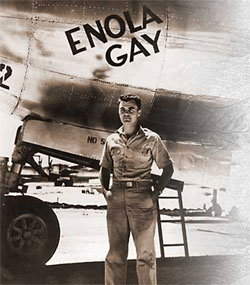 Paul Tibbets After His Historic FlightUSSR Ingot Steel (million met. tons) 80.4 21.5 Aluminum (thousand met. tons) 617.6 130-135Electric Power (billion kwh) 41072Crude Oil (million met. tons) 276.5 33By mid-195010-20By mid-195370-135By mid-195125-45By mid-1954200By mid-195245-90